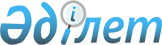 Об утверждении перечня и норм субсидий на удобрения (за исключением органических) на 2024 годПостановление акимата Костанайской области от 18 апреля 2024 года № 160. Зарегистрировано в Департаменте юстиции Костанайской области 22 апреля 2024 года № 10182-10
      В соответствии со статьей 27 Закона Республики Казахстан "О местном государственном управлении и самоуправлении в Республике Казахстан", приказом Министра сельского хозяйства Республики Казахстан от 30 марта 2020 года № 107 "Об утверждении Правил субсидирования повышения урожайности и качества продукции растениеводства" (зарегистрирован в Реестре государственной регистрации нормативных правовых актов под № 20209) акимат Костанайской области ПОСТАНОВЛЯЕТ:
      1. Утвердить перечень и нормы субсидий на удобрения (за исключением органических) на 2024 год согласно приложению к настоящему постановлению.
      2. Государственному учреждению "Управление сельского хозяйства и земельных отношений акимата Костанайской области" в установленном законодательством Республики Казахстан порядке обеспечить:
      1) государственную регистрацию настоящего постановления в территориальном органе юстиции;
      2) размещение настоящего постановления на интернет-ресурсе акимата Костанайской области после его официального опубликования.
      3. Контроль за исполнением настоящего постановления возложить на курирующего заместителя акима Костанайской области.
      4. Настоящее постановление вводится в действие по истечении десяти календарных дней после дня его первого официального опубликования. Перечень и нормы субсидий на удобрения (за исключением органических) на 2024 год
					© 2012. РГП на ПХВ «Институт законодательства и правовой информации Республики Казахстан» Министерства юстиции Республики Казахстан
				
      Аким Костанайской области 

К. Аксакалов
Приложениек постановлению акиматаКостанайской областиот 18 апреля 2024 года№ 160
№
Виды субсидируемых удобрений
Содержание действующих веществ в удобрении (%)
Норма субсидий (тенге)
Единица измерения (тонна, литр, килограмм)
Аммиачная, кальциевая, магниевая, калиевая селитра
Аммиачная, кальциевая, магниевая, калиевая селитра
Аммиачная, кальциевая, магниевая, калиевая селитра
Аммиачная, кальциевая, магниевая, калиевая селитра
Аммиачная, кальциевая, магниевая, калиевая селитра
1
Селитра аммиачная
N-34,4
65 000,0
тонна
1
Селитра аммиачная
N-34,5
65 000,0
тонна
1
Селитра аммиачная
N-34,6
65 000,0
тонна
2
Селитра аммиачная марки Б
N-34,4
65 000,0
тонна
2
Селитра аммиачная марки Б
N-34,5
65 000,0
тонна
3
Селитра аммиачная пористая модифицированная
N-34,5
65 000,0
тонна
4
Селитра аммиачная гранулированная пористая модифицированная
N-34,7
65 000,0
тонна
5
Агрохимикат Cелитра аммиачная марка Б
N-34,8
65 000,0
тонна
6
Удобрение аммиачно-нитратное с содержанием азота 33,5 %
N-32,5-33,5
65 000,0
тонна
7
Нитрат аммония жидкий марки Б
NH4NO3-52
375 000,0
тонна
8
Селитра кальциевая гранулированная марки "Г"
N-15,4, CaO-90
156 250,0
тонна
9
Селитра кальциевая гранулированная марки "Е"
N-15,5, CaO-26,3
156 250,0
тонна
10
Кальциевая селитра Abocol CN
N-15,5, N-NO3-14,4, CaO-26,5
156 250,0
тонна
11
Haifa кальциевая селитра
N-15,5, NH4-1,1, NO3-14,4, CaO-26,5
156 250,0
тонна
12
YaraLiva CALCINIT (кальциевая селитра)
N-15,5, NO3-14,4, NH4-1,1, Ca-19, CaO-26,5
156 250,0
тонна
13
Удобрение YaraLiva CALCINIT (нитрат кальция)
N-15,5, NH4-1,1, NO3-14,4, CaO-26,5
156 250,0
тонна
14
Нитрат кальция YaraLivaTM Calcinit
N-15,5, NH4-1,1, NO3-14,4, CaO-26,5
156 250,0
тонна
15
Нитрат кальция (кальциевая селитра) марки А
CaО-27,0, N-14,9, NO3-14,2, NH3-0,7
156 250,0
тонна
16
Нитрат кальция (кальциевая селитра) марки Б
CaО-26,3, N-14,5, NO3-13,8, NH3-0,7, В-0,3
156 250,0
тонна
17
Нитрат кальция (кальциевая селитра) марки Г
СаО-23,8, N-12,0
156 250,0
тонна
18
Нитрат кальция концентрированный
N-17, CaO-32
156 250,0
тонна
19
Нитрат кальция концентрированный (Haifa-Cal Prime)
N-17, N-NO3-16,7, Ca-23,5, CaO-33
156 250,0
тонна
20
Нитрат кальция жидкий
Ca (NO3)2-51
156 250,0
тонна
21
Аммоний кальций нитрат
N-15,5, CaO-26,6
156 250,0
тонна
22
Комплексное удобрение Growfert марки: 15-0-0 + 27 CaO (CN)
N-15, CaO-27
156 250,0
тонна
23
Удобрение азотно-магниевое
N-34,4, MgO-0,3-1,0
75 893,0
тонна
24
Селитра калиевая техническая марки СХ
N-13,5, К-37,6
357 000,0
тонна
25
Удобрение Yara Tera Krista K Plus
N-13,7, NO3-13,7, K2O-46,3
357 000,0
тонна
26
YaraTera Krista K Plus
N-13,5, NO3-13,5, K2O-45,5
357 000,0
тонна
27
Комплексное удобрение Growfert марки: 13-0-46 (NOP)
N-13, K2O-46
357 000,0
тонна
Карбамид
Карбамид
Карбамид
Карбамид
Карбамид
28
Карбамид марки Б
N-46
89 286,0
тонна
28
Карбамид марки Б
N-46,2
89 286,0
тонна
29
Карбамид
N-46,2
89 286,0
тонна
29
Карбамид
N-46,3
89 286,0
тонна
30
Карбамид+ВMZ
N-46,2, B-0,018, Mn-0,030, Zn-0,060
89 286,0
тонна
31
Карбамид + BMZ (aa)
N-46,2, B-0,015, Mn-0,001, Zn-0,025, массовая доля свободных аминокислот-0,125
89 286,0
тонна
32
Карбамид+ВCMZ
N-46,2, B-0,02, Cu-0,03, Mn-0,030, Zn-0,060
89 286,0
тонна
33
Карбамид, марки SiB (модифицированное минеральное удобрение)
N-46,2, Bacillus subtilis Ч-13, 2*10^5 КОЕ/г.
89 286,0
тонна
34
Карбамид+S
N-33-40, S-4-12
127 600,0
тонна
Карбамидно-аммиачные смеси
Карбамидно-аммиачные смеси
Карбамидно-аммиачные смеси
Карбамидно-аммиачные смеси
Карбамидно-аммиачные смеси
35
Жидкое минеральное удобрение "ЕВРО КАС+S"
N-27-29
87 500,0
тонна
35
Жидкое минеральное удобрение "ЕВРО КАС+S"
N-29-31
87 500,0
тонна
35
Жидкое минеральное удобрение "ЕВРО КАС+S"
N-31-33
87 500,0
тонна
36
Удобрения азотные жидкие (КАС)
N-28
87 500,0
тонна
36
Удобрения азотные жидкие (КАС)
N-32
87 500,0
тонна
37
Удобрения жидкие азотные (КАС)
N-29,7-30,3
87 500,0
тонна
37
Удобрения жидкие азотные (КАС)
N-31,7-32,3
87 500,0
тонна
38
Удобрение жидкое азотное марки КАС-30
N-30
87 500,0
тонна
39
Удобрение азотное жидкое марка КАС-32
N-31,7-32,3
87 500,0
тонна
39
Удобрение азотное жидкое марка КАС-32
N-32
87 500,0
тонна
40
Удобрение жидкое азотное марки КАС-32
N-32
87 500,0
тонна
41
Жидкое удобрение КАС+
N-28-34, K2O-0,052, SO3-0,046, Fe-0,04
87 500,0
тонна
Азотно-серные удобрения
Азотно-серные удобрения
Азотно-серные удобрения
Азотно-серные удобрения
Азотно-серные удобрения
42
Сульфат аммония
N-21, S-24
55 000,0
тонна
42
Сульфат аммония
N, не менее 21; сера, не менее 24; вода, не более 0,2
55 000,0
тонна
43
Сульфат аммония – побочный продукт (марка В)
N-21, S-24
55 000,0
тонна
44
Сульфат аммония гранулированный
N-21, S-24
55 000,0
тонна
45
Сульфат аммония гранулированный марка В
N-21, S-24
55 000,0
тонна
46
Сульфат аммония гранулированный марка В (аммоний сернокислый)
N-21, S-24
55 000,0
тонна
47
Сульфат аммония+ВMZ
N-21, S-24, B-0,018, Mn-0,030, Zn-0,060
55 000,0
тонна
48
Сульфат аммония марки SiB (модифицированное минеральное удобрение)
N-21, S-24, Bacillus subtilis Ч-13-2,5*10^5 КОЕ/г.
55 000,0
тонна
49
Тукосмесь 20:2:0 (сульфат аммония гранулированный)
N-20, Р-2, K-0, S-24
55 000,0
тонна
50
Тукосмесь 20:5:0 (сульфат аммония гранулированный)
N-20, Р-5, K-0, S-24
55 000,0
тонна
51
Сульфат-нитрат аммония
N-26, S-13
55 000,0
тонна
52
Сульфонитрат NS 30:7
N-30, S-7
100 000,0
тонна
53
Удобрение азотное жидкое (N:S)
N-23-28, S-1-3
100 000,0
тонна
54
Удобрение азотное серосодержащее марка N:S (26:13)
N-26, S-13
100 000,0
тонна
Азотно-фосфорные удобрения
Азотно-фосфорные удобрения
Азотно-фосфорные удобрения
Азотно-фосфорные удобрения
Азотно-фосфорные удобрения
55
Аммофоc марки: 10:33
N-10, P-33
86 500,0
тонна
56
Аммофоc марки: 10:36
N-10, P-36
86 500,0
тонна
57
Аммофоc марки: 10:39
N-10, P-39
86 500,0
тонна
58
Аммофос
N-10, P-46
86 500,0
тонна
58
Аммофос
N-11, P-46
86 500,0
тонна
58
Аммофос
N-12, P-52
86 500,0
тонна
59
Аммофос плюс
N-10, Р-48, MgO-2, S-2
86 500,0
тонна
60
Аммофоc марки: 11:42
N-11, P-42
86 500,0
тонна
61
Аммофоc марки: 12:39
N-12, P-39
86 500,0
тонна
62
Аммофос марки: 12-52
N-12, P-52
86 500,0
тонна
63
Аммофоc без добавок и с добавками микроэлементов
N-12, P-52
86 500,0
тонна
64
Аммофос 12:52+В
N-12, P2O5-52, B-0,03
86 500,0
тонна
65
Аммофос 12:52+Zn
N-12, P2O5-52, Zn-0,21
86 500,0
тонна
66
Аммофос 12:52+ВMZ
N-12, P2O5-52, B-0,018, Mn-0,030, Zn-0,060
86 500,0
тонна
67
Аммофос 12:52+BMZ (aa)
N-12, P2O5-52, B-0,015, Mn-0,001, Zn-0,025, массовая доля свободных аминокислот-0,125
86 500,0
тонна
68
Аммофос 12:52, марки SiB (модифицированное минеральное удобрение)
N-12, P2O5-52, Bacillus subtilis Ч-13-5*10^4 КОЕ/г
86 500,0
тонна
69
Тукосмесь марки: 10:46:0 (аммофос)
N-10, P-46
86 500,0
тонна
70
Тукосмесь марки: 10:48:0 (аммофос)
N-10, P-48
86 500,0
тонна
71
Моноаммонийфосфат
N-12, P2O5-61
195 000,0
тонна
72
Моноаммонийфосфат очищенный
N-12, P2O5-61
195 000,0
тонна
73
Моноаммонийфосфат специальный водорастворимый
Аммоний дигидрофосфат-98,0-99,5
195 000,0
тонна
73
Моноаммонийфосфат специальный водорастворимый
N-12, P-61
195 000,0
тонна
74
Моноаммонийфосфат водорастворимый кристаллический (МАР) марки N:P/12:61
N-12, P-61
195 000,0
тонна
75
Моноаммонийфосфат специальный водорастворимый кристаллический очищенный марки: А
N-12, P-61
195 000,0
тонна
76
Моноаммонийфосфат специальный водорастворимый, марка А
N-12, P-61
195 000,0
тонна
77
Комплексное удобрение Growfert марки: 12-61-0 (MAP)
N-12, P-61
195 000,0
тонна
78
Моноаммонийфосфат специальный водорастворимый кристаллический очищенный марки: Б
N-12, P-60
195 000,0
тонна
79
Удобрение жидкое комплексное (ЖКУ) марки 11-37
N-11, P-37
195 000,0
тонна
80
Жидкое комплексное удобрение (ЖКУ)
N-11, Р-37
195 000,0
тонна
81
Удобрение жидкое комплексное (ЖКУ), марки 10-34
N-10, Р-34
195 000,0
тонна
82
Haifa UP, фосфат мочевины (17.5-44-0)
N-17,5, P2O5-44
424 000,0
тонна
83
Комплексное удобрение Growfert марки 18-44-0 (UP)
N-18, P2O5-44
424 000,0
тонна
Азотно-фосфорные серосодержащие удобрения
Азотно-фосфорные серосодержащие удобрения
Азотно-фосфорные серосодержащие удобрения
Азотно-фосфорные серосодержащие удобрения
Азотно-фосфорные серосодержащие удобрения
84
Комплексное минеральное удобрение ФЕРТИМ (КМУ ФЕРТИМ) марки NPS (N-9, P-14 + S-10)
N-9, P2О5-14, S-10
87 500,0
тонна
85
Сульфоаммофос
N-14, P-27, S-10
87 500,0
тонна
85
Сульфоаммофос
N-16, P-20, S-12
87 500,0
тонна
85
Сульфоаммофос
N-16, P2O5-16, S-10
87 500,0
тонна
86
Сульфоаммофос марки: 14:27:10
N-14, P-27, S-10
87 500,0
тонна
87
Агрохимикат сульфоаммофос
N-16, P2O5-16, S-10
87 500,0
тонна
87
Агрохимикат сульфоаммофос
N-16, P2O5-20, S-12
87 500,0
тонна
88
Сульфоаммофос марки: 16:20:12
N-16, Р-20, S-12
87 500,0
тонна
89
Удобрение азотно-фосфорное серосодержащее марки: NP+S=16:20+12
N-16, P-20, S-12
87 500,0
тонна
90
Удобрение азотно-фосфорное серосодержащее (NP(S)) сульфоаммофос
N-16, P2O5-20, S-14
87 500,0
тонна
91
Удобрение сложное азотно-фосфорное серосодержащее марки 20:20
N-20, P-20, S-8-14
87 500,0
тонна
91
Удобрение сложное азотно-фосфорное серосодержащее марки 20:20
N-20, P-20, S-14
87 500,0
тонна
92
Удобрение азотно-фосфорное серосодержащее
N-20, P-20, S-14
87 500,0
тонна
93
Удобрение азотно-фосфорное серосодержащее марки NP+S=20:20+14
N-20, P-20, S-14
87 500,0
тонна
94
Комплексное минеральное удобрение ФЕРТИМ (КМУ ФЕРТИМ) марки NPS (N-20, P-20 + S-14)
N-20, P2О5-20, S-14
87 500,0
тонна
95
Азотно-фосфорное серосодержащее удобрение, марки SiB (модифицированное минеральное удобрение)
N-20, P-20, S-14, Bacillus subtilis Ч-13-1,7*10^5 КОЕ/г
87 500,0
тонна
96
Удобрение марки NP 16:20 + 12% S + 0.05% B
N-16, P-20, S-12, B-0,05
101 475,0
тонна
97
Удобрение сложное азотно-фосфорное серосодержащее, марки: 20:20+В
N-20, P2О5-20, S-14, B-0,03
101 475,0
тонна
98
Удобрение сложное азотно-фосфорное серосодержащее, марки: 20:20+ВMZ
N-20, P2О5-20, S-14, B-0,018, Mn-0,030, Zn-0,060
101 475,0
тонна
99
Удобрение сложное азотно-фосфорное серосодержащее, марки: 20:20+Zn
N-20, P2О5-20, S-14, Zn-0,21
101 475,0
тонна
100
Удобрение сложное азотно-фосфорное серосодержащее, марки: 20:20+BCMZ
N-20, P2О5-20, S-14, B-0,02, Cu-0,03, Mn-0,030, Zn-0,060
101 475,0
тонна
101
NPS 20:20 + BMZ (aa)
N-20, P2О5-20, S-14, B-0,015, Mn-0,001, Zn-0,025, массовая доля свободных аминокислот-0,125
101 475,0
тонна
Калийные удобрения (хлористый и сернокислый калий)
Калийные удобрения (хлористый и сернокислый калий)
Калийные удобрения (хлористый и сернокислый калий)
Калийные удобрения (хлористый и сернокислый калий)
Калийные удобрения (хлористый и сернокислый калий)
102
Калий хлористый
К2О-45
113 840,0
тонна
102
Калий хлористый
K2O-60
113 840,0
тонна
103
Калий хлористый (для экспорта)
К2О-60
113 840,0
тонна
104
Хлорид калия марки SOLUMOP®
KCl-95,8, K2O-60
113 840,0
тонна
105
Хлористый калий, марки SiB (модифицированное минеральное удобрение)
К2О-43, Bacillus subtilis Ч-13-5*10^4 КОЕ/г
113 840,0
тонна
106
Хлористый калий марки А 60%+ BMZ (aa)
K2O-60, B-0,015, Mn-0,001, Zn-0,025, массовая доля свободных аминокислот-0,125
113 840,0
тонна
107
Хлористый калий марки Б 45% + BMZ (aa)
K2O-45, MgO-2, B-0,015, Mn-0,001, Zn-0,025, массовая доля свободных аминокислот-0,125
113 840,0
тонна
108
Комплексное удобрение Growfert марки: 0-0-61 (KCl)
K2O-61
113 840,0
тонна
109
Сульфат калия
К2О-50
120 000,0
тонна
109
Сульфат калия
K2O-51, SO3-45
120 000,0
тонна
109
Сульфат калия
K2O-51, SO3-47
120 000,0
тонна
109
Сульфат калия
K2O-52
120 000,0
тонна
109
Сульфат калия
K2O-52, SO4-45
120 000,0
тонна
109
Сульфат калия
K2O-53, SO3-18
120 000,0
тонна
110
Сульфат калия (калий сернокислый)
K2O-50, SO4-51
120 000,0
тонна
110
Сульфат калия (калий сернокислый)
K2O-52, SO4-53
120 000,0
тонна
111
Комплексное удобрение Growfert марки: 0-0-51 (SOP)
K2O-51, SO3-47
120 000,0
тонна
112
Сульфат калия растворимый
K2O-51,5, SO4-56
120 000,0
тонна
113
Сульфат калия (Krista SOP)
K2O-52, SO3-45
120 000,0
тонна
114
YaraTera Krista SOP (сульфат калия)
K2O-52, S-18, SO3-45
120 000,0
тонна
115
ФЕРТИКА Сульфат калия (калий сернокислый)
K2O-52, SO4-52
120 000,0
тонна
116
Калий сернокислый (сульфат калия) очищенный
К2О-53, S-18
120 000,0
тонна
116
Калий сернокислый (сульфат калия) очищенный
K2O-53, SO3-45
120 000,0
тонна
117
Калий сернокислый (сульфат калия)
K-53, S-18
120 000,0
тонна
118
Сульфат калия (Solupotasse®)
K-53, S-18
120 000,0
тонна
119
NOVA SOP
Сульфат калия>99
120 000,0
тонна
120
Сернокислый калий, марки SiB (модифицированное минеральное удобрение)
К2О-50, Bacillus subtilis Ч-13-5*10^4 КОЕ/г
120 000,0
тонна
Фосфорно-калийные удобрения
Фосфорно-калийные удобрения
Фосфорно-калийные удобрения
Фосфорно-калийные удобрения
Фосфорно-калийные удобрения
121
Монокалийфосфат
P2O5-52, K2О-34
258 929,0
тонна
122
Комплексное удобрение Growfert марки: 0-52-34 (MKP)
P2O5-52, K2O-34
258 929,0
тонна
123
Монокалийфосфат (МКР)
P2O5-52, K2О-34,4
258 929,0
тонна
124
Агрохимикат монофосфат калия
P-52, K-34
258 929,0
тонна
125
Haifa монофосфат калия
P2O5-52, K2O-34
258 929,0
тонна
126
MKP
Монокалийфосфат>95
258 929,0
тонна
127
Суперфосфат марки "А" (аммонизированный суперфосфат (ASSP))
P2O5-15, K2O-2
42 500,0
тонна
128
Минеральные удобрения суперфосфат марки "Б"
P2O5-15, K2O-2
42 500,0
тонна
129
Удобрения фосфорно-калийные
Р-26, К-5
100 000,0
тонна
Азотно-фосфорно-калийные (NPK) удобрения
Азотно-фосфорно-калийные (NPK) удобрения
Азотно-фосфорно-калийные (NPK) удобрения
Азотно-фосфорно-калийные (NPK) удобрения
Азотно-фосфорно-калийные (NPK) удобрения
130
Удобрение азотно-фосфорно-калийное, марки 7:7:7
N-7, P-7, K-7
100 000,0
тонна
131
Удобрение азотно-фосфорно-калийное, марки 8:19:29
N-8, P-19, K-29
100 000,0
тонна
132
Удобрение азотно-фосфорно-калийное, марки 8-20-30
N-8, P-20, K-30
100 000,0
тонна
133
Нитроаммофоска улучшенного гранулометрического состава марки 8:24:24
N-8, P-24, K-24
100 000,0
тонна
134
Удобрение азотно-фосфорно-калийное, марки 10:20:20
N-10, P-20, K-20
100 000,0
тонна
135
Нитроаммофоска марки: 10:26:26
N-10, P-26, K-26
100 000,0
тонна
136
Удобрение азотно-фосфорно-калийное марки: диаммофоска 10-26-26
N-10, P-26, K-26
100 000,0
тонна
137
Удобрение азотно-фосфорно-калийное, марки 10:26:26
N-10, P-26, K-26
100 000,0
тонна
138
Удобрение азотно-фосфорно-калийное, марки диаммофоска 10:26:26
N-10, P-26, K-26
100 000,0
тонна
139
Удобрение азотно-фосфорно-калийное (диаммофоска), марки 10:26:26
N-10, P-26, K-26
100 000,0
тонна
140
Удобрение азотно-фосфорно-калийное марки: NPK-1 (диаммофоска)
N-10, P-26, K-26
100 000,0
тонна
141
Смешанные минеральные удобрения ФЕРТИМ марки FertiM NPK 10:26:26
N-10, P2O5-26, K2O-26
100 000,0
тонна
142
Удобрение азотно-фосфорно-калийное, марки 12:32:12
N-12, P-32, K-12
100 000,0
тонна
143
Нитроаммофоска (азофоска) марки NPK 13-13-24
N-13, P-13, K-24
100 000,0
тонна
144
Удобрение азотно-фосфорно-калийное, марки 13:19:19
N-13, P-19, K-19
100 000,0
тонна
145
Нитроаммофоска
N-14, P-14, K-23
100 000,0
тонна
145
Нитроаммофоска
N-23, P-13, K-8
100 000,0
тонна
145
Нитроаммофоска
N-43,9, P-0,3, K-1,5
100 000,0
тонна
146
Нитроаммофоска марки: 14:14:23
N-14, P-14, K-23
100 000,0
тонна
147
Удобрение азотно-фосфорно-калийное, марки 15:15:15
N-15, P-15, K-15
100 000,0
тонна
148
Нитроаммофоска марки: 15:15:15
N-15, P-15, K-15
100 000,0
тонна
149
Нитроаммофоска (азофоска) марки NPK 15-15-15
N-15, P-15, K-15
100 000,0
тонна
150
Удобрение азотно-фосфорно-калийное, марки: диаммофоска 15-15-15
N-15, P-15, K-15
100 000,0
тонна
151
Нитроаммофоска 15:15:15, марки SiB (модифицированное минеральное удобрение)
N-15, P-15, K-15, Bacillus subtilis Ч-13, 3*10^4 КОЕ/г
100 000,0
тонна
152
Нитроаммофоска улучшенного гранулометрического состава марки 15:24:16
N-15, P-24, K-16
100 000,0
тонна
153
Нитроаммофоска (азофоска) марки NPK 16-16-8
N-16, P-16, K-8
100 000,0
тонна
154
Нитроаммофоска улучшенного гранулометрического состава марки 16:16:16
N-16, P-16, K-16
100 000,0
тонна
155
Нитроаммофоска (азофоска) марки NPK 16-16-16
N-16, P-16, K-16
100 000,0
тонна
156
Нитроаммофоска марки NPK 16-16-16
N-16, P-16, K-16
100 000,0
тонна
157
Удобрение азотно-фосфорно-калийное, марки 16:16:16
N-16, P-16, K-16
100 000,0
тонна
158
Азофоска (нитроаммофоска) марки NPK (MOP) 16:16:16
N-16, P-16, K-16
100 000,0
тонна
159
Нитроаммофоска 16:16:16, марки SiB (модифицированные минеральные удобрения)
N-16, P-16, K-16, Bacillus subtilis Ч-13, 3*10^4 КОЕ/г.
100 000,0
тонна
160
Нитроаммофоска улучшенного гранулометрического состава марки 17:0,1:28
N-17, P-0,1, K-28
100 000,0
тонна
161
Нитроаммофоска марки: 17:17:17
N-17, P-17, K-17
100 000,0
тонна
162
Нитроаммофоска марки: 19:4:19
N-19, P-4, K-19
100 000,0
тонна
163
Нитроаммофоска улучшенного гранулометрического состава марки 21:0,1:21
N-21, P-0,1, K-21
100 000,0
тонна
164
Нитроаммофоска марки: 21:1:21
N-21, P-1, K-21
100 000,0
тонна
165
Нитроаммофоска марки: 23:13:8
N-23, P-13, K-8
100 000,0
тонна
166
Нитроаммофоска марки NPK 24-6-12
N-24, P-6, K-12
100 000,0
тонна
167
Удобрение марки NPK 6:24:12 + 2% Ca + 5% S + 0.05% Zn
N-6, P-24, K-12, Ca-2, S-5, Zn-0,05
100 000,0
тонна
168
Удобрение марки NPK 7:21:21 + 4% S + 0.05% Zn
N-7, P-21, K-21, S-4, Zn-0,05
100 000,0
тонна
169
Удобрение марки NPK 8:15:15 + 3% Ca + 9% S
N-8, P-15, K-15, Ca-3, S-9
100 000,0
тонна
170
Удобрение азотно-фосфорно-калийное марки NPKS-8
N-8, P-20, K-30, S-2
100 000,0
тонна
171
Удобрение азотно-фосфорно-калийное серосодержащее марки NPK (S) 8-20-30 (2)
N-8, P-20, K-30, S-2
100 000,0
тонна
172
Нитроаммофоска улучшенного гранулометрического состава марки 8:24:24
N-8, Р2O5-24, К2О-24, S-2, Ca-1, Mg-0,6
100 000,0
тонна
173
Удобрение азотно-фосфорно-калийное марка NPK-1 (диаммофоска)
N-10, P2O5-26, K2O-26, S-2
100 000,0
тонна
174
Удобрение азотно-фосфорно-калийное марки диаммофоска 10-26-26
N-10, P2O5-26, K2O-26, S-1-2
100 000,0
тонна
174
Удобрение азотно-фосфорно-калийное марки диаммофоска 10-26-26
N-10, P-26, K-26, S-1,0-2,0, Mg-0,3-1,0
100 000,0
тонна
175
Удобрение азотно-фосфорно-калийное, марки диаммофоска NPK 10:26:26+B
N-10, P2O5-26, K2O-26, S-2, B-0,03
100 000,0
тонна
176
Удобрение азотно-фосфорно-калийное, марки диаммофоска NPK 10:26:26+Zn
N-10, P2O5-26, K2O-26, S-2, Zn-0,21
100 000,0
тонна
177
Удобрение азотно-фосфорно-калийное, марки диаммофоска NPK 10:26:26+BMZ
N-10, P2O5-26, K2O-26, S-2, B-0,018, Mn-0,03, Zn-0,06
100 000,0
тонна
178
Удобрение азотно-фосфорно-калийное, марки диаммофоска NPK 10:26:26+BCMZ
N-10, P2O5-26, K2O-26, S-2, B-0,02, Mn-0,03, Zn-0,06, Cu-0,03
100 000,0
тонна
179
Нитроаммофоска, марки 10:26:26
N-10, P-26, K-26, S-1, Ca-0,8, Mg-0,8
100 000,0
тонна
180
Удобрение азотно-фосфорно-калийное серосодержащее марки NPK(S) 13-17-17(6)
N-13±1, P-17±1, K-17±1, S≥6
100 000,0
тонна
180
Удобрение азотно-фосфорно-калийное серосодержащее марки NPK(S) 13-17-17(6)
N-13, P-17, K-17, S-6
100 000,0
тонна
181
Удобрение азотно-фосфорно-калийное серосодержащее марки NPK(S) 13-17-17(6)+0,15B+0,6Zn
N-13±1, P-17±1, K-17±1, S≥6, В-0,15±0,05, Zn-0,6±0,1
100 000,0
тонна
181
Удобрение азотно-фосфорно-калийное серосодержащее марки NPK(S) 13-17-17(6)+0,15B+0,6Zn
N-13, P-17, K-17, S-6, В-0,15, Zn-0,6
100 000,0
тонна
182
Нитроаммофоска, марки 14:14:23
N-14, P-14, K-23, S-1,7, Ca-0,5, Mg-0,9
100 000,0
тонна
183
Удобрение азотно-фосфорно-калийное марки NPKS-4
N-15, Р-15, K-15, S-11
100 000,0
тонна
184
Удобрение азотно-фосфорно-калийное марка NPKS-4 (N-15, P-15, K-15, S-11)
N-15, P2O5-15, K2O-15, S-11
100 000,0
тонна
185
Удобрение азотно-фосфорно-калийное серосодержащее марки NPK(S) 15-15-15(10)
N-15±1, P-15±1, K-15±1, S≥10
100 000,0
тонна
185
Удобрение азотно-фосфорно-калийное серосодержащее марки NPK(S) 15-15-15(10)
N-15, P-15, K-15, S-10, Mg-0,3-1,0
100 000,0
тонна
185
Удобрение азотно-фосфорно-калийное серосодержащее марки NPK(S) 15-15-15(10)
N-15, P-15, K-15, S-10
100 000,0
тонна
186
Нитроаммофоска улучшенного гранулометрического состава марки 15:24:16
N-15, Р2О5-24, К2О-16, S-2, Са-1, Mg-0,6
100 000,0
тонна
187
Нитроаммофоска. Комплексное азотно-фосфорно-калийное удобрение марки 16:16:16
N-16, P-16, K-16, S-2, Ca-1, Mg-0,6
100 000,0
тонна
188
Нитроаммофоска улучшенного гранулометрического состава марки 16:16:16
N-16, P-16, K-16, S-2, Ca-1, Mg-0,6
100 000,0
тонна
189
Нитроаммофоска улучшенного гранулометрического состава
N-16, P-16, K-16, S-2, Ca-1, Mg-0,6
100 000,0
тонна
190
Нитроаммофоска NPK, марки: 16:16:16+В
N-16, P2O5-16, K2O-16, B-0,03
100 000,0
тонна
191
Нитроаммофоска NPK, марки: 16:16:16+ Zn
N-16, P2O5-16, K2O-16, Zn-0,21
100 000,0
тонна
192
Нитроаммофоска NPK, марки: 16:16:16+ВMZ
N-16, P2O5-16, K2O-16, B-0,018, Mn-0,03, Zn-0,06
100 000,0
тонна
193
Нитроаммофоска NPK, марки: 16:16:16+ВCMZ
N-16, P2O5-16, K2O-16, B-0,02, Cu-0,03, Mn-0,030, Zn-0,060
100 000,0
тонна
194
Нитроаммофоска 16:16:16 + BMZ (aa)
N-16, P2O5-16, K2O-16, B-0,015, Mn-0,001, Zn-0,025, массовая доля свободных аминокислот-0,125
100 000,0
тонна
195
Нитроаммофоска улучшенного гранулометрического состава марки 17:0,1:28
N-17, P-0,1, K-28, S-0,5, Ca-0,5, Mg-0,5
100 000,0
тонна
196
Нитроаммофоска (азофоска), марки NPK 20:10:10+S
N-20, P2O5-10, K2O-10, S-4
100 000,0
тонна
197
Нитроаммофоска (азофоска), марки NPK 20:10:10+S+B
N-20, P2O5-10, K2O-10, S-4, B-0,03
100 000,0
тонна
198
Нитроаммофоска (азофоска), марки NPK 20:10:10+S+Zn
N-20, P2O5-10, K2O-10, Zn-0,21
100 000,0
тонна
199
Нитроаммофоска (азофоска), марки NPK 20:10:10+S+BMZ
N-20, P2O5-10, K2O-10, S-4, B-0,018, Mn-0,03, Zn-0,06
100 000,0
тонна
200
Нитроаммофоска (азофоска), марки NPK 20:10:10+S+BCMZ
N-20, P2O5-10, K2O-10, S-4, B-0,02, Mn-0,03, Zn-0,06, Cu-0,03
100 000,0
тонна
201
Нитроаммофоска марки NPKS 21-10-10-2
N-21, P-10, K-10, S-2
100 000,0
тонна
202
Нитроаммофоска марки NPKS 22-7-12-2
N-22, P-7, K-12, S-2
100 000,0
тонна
203
Нитроаммофоска, марки 23:13:8
N-23, P-13, K-8, S-1, Ca-0,5, Mg-0,4
100 000,0
тонна
204
Нитроаммофоска (азофоска) марки NPK 27-6-6+S
N-27, P2О5-6, K2О-6, S-2,6
100 000,0
тонна
205
Нитроаммофоска (азофоска), марки NPK 27-6-6+S+B
N-27, P2O5-6, K2O-6, S-2,6, B-0,03
100 000,0
тонна
206
Нитроаммофоска (азофоска), марки NPK 27-6-6+S+Zn
N-27, P2O5-6, K2O-6, S-2,6, Zn-0,21
100 000,0
тонна
207
Нитроаммофоска (азофоска), марки NPK 27-6-6+S+BMZ
N-27, P2O5-6, K2O-6, S-2,6, B-0,018, Mn-0,03, Zn-0,06
100 000,0
тонна
208
Нитроаммофоска (азофоска), марки NPK 27-6-6+S+BCMZ
N-27, P2O5-6, K2O-6, S-2,6, B-0,02, Cu-0,03, Mn-0,03, Zn-0,06
100 000,0
тонна
Водорастворимые NPK-удобрения
Водорастворимые NPK-удобрения
Водорастворимые NPK-удобрения
Водорастворимые NPK-удобрения
Водорастворимые NPK-удобрения
209
Водорастворимое комплексное минеральное удобрение "Акварин" марки с 1 по 16
N-3, P-11, K-35, MgO-4,0, S-9,0, Fe (ДТПА)-0,054, Zn (ЭДТА)-0,014, Cu (ЭДТА)-0,01, Mn (ЭДТА)-0,042, Мо-0,004, В-0,02
330 357,0
тонна
209
Водорастворимое комплексное минеральное удобрение "Акварин" марки с 1 по 16
N-3, P-11, K-38, MgO-3,0, S-9,0, Fe (ДТПА)-0,054, Zn (ЭДТА)-0,014, Cu (ЭДТА)-0,01, Mn (ЭДТА)-0,042, Мо-0,004, В-0,02
330 357,0
тонна
209
Водорастворимое комплексное минеральное удобрение "Акварин" марки с 1 по 16
N-6, P-12, K-33, MgO-3,0, S-7,0, Fe (ДТПА)-0,054, Zn (ЭДТА)-0,014, Cu (ЭДТА)-0,01, Mn (ЭДТА)-0,042, Мо-0,004, В-0,02
330 357,0
тонна
209
Водорастворимое комплексное минеральное удобрение "Акварин" марки с 1 по 16
N-6, P-12, K-36, MgO-2,0, S-4,0, Fe (ДТПА)-0,054, Zn (ЭДТА)-0,014, Cu (ЭДТА)-0,01, Mn (ЭДТА)-0,042, Мо-0,004, В-0,02
330 357,0
тонна
209
Водорастворимое комплексное минеральное удобрение "Акварин" марки с 1 по 16
N-7, P-11, K-30, MgO-4,0, S-3,0, Fe (ДТПА)- 0,054, Zn (ЭДТА)-0,014, Cu (ЭДТА)-0,01, Mn (ЭДТА)-0,042, Мо-0,004, В-0,02
330 357,0
тонна
209
Водорастворимое комплексное минеральное удобрение "Акварин" марки с 1 по 16
N-12, P-12, K-35, MgO-1,0, S-0,7, Fe (ДТПА)-0,054, Zn (ЭДТА)-0,014, Cu (ЭДТА)-0,01, Mn (ЭДТА)-0,042, Мо-0,004, В-0,02
330 357,0
тонна
209
Водорастворимое комплексное минеральное удобрение "Акварин" марки с 1 по 16
N-13, P-5, K-25, MgO-2,0, S-8,0, Fe (ДТПА)-0,054, Zn (ЭДТА)-0,014, Cu (ЭДТА)-0,01, Mn (ЭДТА)-0,042, Мо-0,004, В-0,02
330 357,0
тонна
209
Водорастворимое комплексное минеральное удобрение "Акварин" марки с 1 по 16
N-13, P-41, K-13, Fe (ДТПА)-0,054, Zn (ЭДТА)-0,014, Cu (ЭДТА)-0,01, Mn (ЭДТА)-0,042, Мо-0,004, В-0,02
330 357,0
тонна
209
Водорастворимое комплексное минеральное удобрение "Акварин" марки с 1 по 16
N-14, P-10, K-28, MgO-2,5, S-1,5, Fe (ДТПА)-0,054, Zn (ЭДТА)-0,014, Cu (ЭДТА)-0,01, Mn (ЭДТА)-0,042, Мо-0,004, В-0,02
330 357,0
тонна
209
Водорастворимое комплексное минеральное удобрение "Акварин" марки с 1 по 16
N-15, P-5, K-30, MgO-1,7, S-1,3, Fe (ДТПА)-0,054, Zn (ЭДТА)-0,014, Cu (ЭДТА)-0,01, Mn (ЭДТА)-0,042, Мо-0,004, В-0,02
330 357,0
тонна
209
Водорастворимое комплексное минеральное удобрение "Акварин" марки с 1 по 16
N-18, P-18, K-18, Fe (ДТПА)-0,054, Zn (ЭДТА)-0,014, Cu (ЭДТА)-0,01, Mn (ЭДТА)-0,042, Мо-0,004, В-0,02
330 357,0
тонна
209
Водорастворимое комплексное минеральное удобрение "Акварин" марки с 1 по 16
N-18, P-18, K-18, MgO-2,0, S-1,5, Fe (ДТПА)-0,054, Zn (ЭДТА)-0,014, Cu (ЭДТА)-0,01, Mn (ЭДТА)-0,042, Мо-0,004, В-0,02
330 357,0
тонна
209
Водорастворимое комплексное минеральное удобрение "Акварин" марки с 1 по 16
N-19, P-6, K-20, MgO-1,5, S-1,4, Fe (ДТПА)-0,054, Zn (ЭДТА)-0,014, Cu (ЭДТА)-0,01, Mn (ЭДТА)-0,042, Мо-0,004, В-0,02
330 357,0
тонна
209
Водорастворимое комплексное минеральное удобрение "Акварин" марки с 1 по 16
N-20, P-5, K-10, MgO-1,5, S-8,4, Fe (ДТПА)-0,054, Zn (ЭДТА)-0,014, Cu (ЭДТА)-0,01, Mn (ЭДТА)-0,042, Мо-0,004, В-0,02
330 357,0
тонна
209
Водорастворимое комплексное минеральное удобрение "Акварин" марки с 1 по 16
N-20, P-8, K-8, MgO-1,5, S-9,0, Fe (ДТПА)-0,054, Zn (ЭДТА)-0,014, Cu (ЭДТА)-0,01, Mn (ЭДТА)-0,042, Мо-0,004, В-0,02
330 357,0
тонна
209
Водорастворимое комплексное минеральное удобрение "Акварин" марки с 1 по 16
N-20, P-20, K-20, MgO-1,7, S-1,5, Fe (ДТПА)-0,054, Zn (ЭДТА)-0,014, Cu (ЭДТА)-0,01, Mn (ЭДТА)-0,042, Мо-0,004, В-0,02
330 357,0
тонна
210
Комплексное водорастворимое NPK удобрение с микроэлементами Kristalon Brown 3-11-38
N-3, N-NO3-3, P2O5-11, K2O-38, MgO-4, SO3-27,5, B-0,025, CuO-0,1, Fe-0,07, Mn-0,04, Mo-0,004, Zn-0,025
330 357,0
тонна
211
Водорастворимое NPK удобрение марки: 3:11:38+3MgО+МЭ
N-3, P-11, K-38 + 3MgO + МЭ
330 357,0
тонна
212
Смесь удобрительная водорастворимая (тукосмесь) марки NPK 5:15:45
N-5±2, P-15±2, K-45±2
330 357,0
тонна
213
Водорастворимое NPK удобрение марки: 6:14:35+2MgO+МЭ
N-6, P-14, K-35+2MgO+МЭ
330 357,0
тонна
213
Водорастворимое NPK удобрение марки: 6:14:35+2MgO+МЭ
N-6, P-14, K-35, MgO-2, B-0,02, Сu-0,005, Mn-0,05, Zn-0,01, Fe-0,07, Mo-0,004
330 357,0
тонна
213
Водорастворимое NPK удобрение марки: 6:14:35+2MgO+МЭ
N-6, P-14, K-35, S-7, MgO-2, B-0,02, Cu-0,005, Mn-0,05, Zn-0,01, Fe-0,07, Mo-0,004
330 357,0
тонна
214
Водорастворимое NPK удобрение Poly-Feed 5.1.1. Формула: Poly-Feed Foliar 8-52-17
N-8, P2O5-52, K2O-17
330 357,0
тонна
215
Poly-Feed™ Формула: Poly-Feed 10-52-10+ME
N-10, P2O5-52, K2O-10
330 357,0
тонна
216
Водорастворимое NPK удобрение Poly-Feed 5.1.1. Формула: Poly-Feed Drip 11-44-11
N-11, P2O5-44, K2O-11
330 357,0
тонна
217
Водорастворимое NPK удобрение Poly-Feed 6.0.1, окислитель. Формула: Poly-Feed Foliar 12-5-40
N-12, P2O5-5, K2O-40
330 357,0
тонна
218
Водорастворимое NPK удобрение Poly-Feed 6.0.1, окислитель. Формула: Poly-Feed Drip 12-5-40+2MgO
N-12, P2O5-5, K2O-40, 2MgO
330 357,0
тонна
219
Удобрение комплексное водорастворимое марки Финал 12:6:36+2,5MgO+МЭ
N-12±2, P-6±2, K-36±2, MgO-2,5±0,5+МЭ
330 357,0
тонна
220
Водорастворимое NPK удобрение марки: 12:8:31+2MgO+МЭ
N-12, P-8, K-31+2MgO+МЭ
330 357,0
тонна
220
Водорастворимое NPK удобрение марки: 12:8:31+2MgO+МЭ
N-12, P-8, K-31, MgO-2, В-0,02, Cu-0,005, Mn-0,05, Zn-0,01, Fe-0,07, Mo-0,004
330 357,0
тонна
221
Poly-Feed™ Формула: Poly-Feed 12-9-34+3MgO+ME
N-12, P2O5-9, K2O-34
330 357,0
тонна
222
Kristalon Red 12-12-36
N-12, NH4-1,9, NO3-10,1, P2O5-12, K2O-36, MgO-1, SO3-2,5, B-0,025, Cu-0,01, Fe-0,07, Mn-0,04, Zn-0,025, Mo-0,004
330 357,0
тонна
223
Минеральное удобрение Kristalon: Red 12-12-36
N-12, NH4-1,9, NO3-10,1, P2O5-12, K2O-36, MgO-1, SO3-27,5, B-0,025, Cu-0,01, Fe-0,07, Mn-0,04, Zn-0,025, Mo-0,004
330 357,0
тонна
224
Poly-Feed™ Формула: Poly-Feed 12-42-8+3MgO+ME
N-12, P2O5-42, K2O-8
330 357,0
тонна
225
Poly-Feed™ Формула: Poly-Feed 12-45-12+ME
N-12, P2O5-45, K2O-12
330 357,0
тонна
226
Водорастворимое NPK удобрение марки: 13:40:13+МЭ
N-13, P-40, K-13 + МЭ
330 357,0
тонна
226
Водорастворимое NPK удобрение марки: 13:40:13+МЭ
N-13, P-40, K-13, В-0,02, Cu-0,005, Mn-0,05, Zn-0,01, Fe-0,07, Mo-0,004
330 357,0
тонна
226
Водорастворимое NPK удобрение марки: 13:40:13+МЭ
N-13, P-40, K-13, S-1,3, B-0,02, Cu-0,005, Mn-0,05, Zn-0,01, Fe-0,07, Mo-0,004
330 357,0
тонна
227
Kristalon Yellow 13-40-13
N-13, NH4-8,6, NO3-4,4, P2O5-40, K2O-13, B-0,025, Cu-0,01, Fe-0,07, Mn-0,04, Zn-0,025, Mo-0,004
330 357,0
тонна
228
Минеральное удобрение Kristalon: Yellow 13-40-13
N-13, NH4-8,6, NO3-4,4, P2O5-40, SO3-27,5, K2O-13, B-0,025, Cu-0,01, Fe-0,07, Mn-0,04, Zn-0,025, Mo-0,004
330 357,0
тонна
229
Комплексные водорастворимые NPK удобрения с микроэлементами YaraTera Kristalon
N-13, NH4-8,6, NO3-4,4, P2O5-40, K2O-13, B-0,025, Cu-0,01, Fe-0,07, Mn-0,04, Zn-0,025, Mo-0,004
330 357,0
тонна
229
Комплексные водорастворимые NPK удобрения с микроэлементами YaraTera Kristalon
N-14, NO3-7, Nкарб-7, P2O5-11, K2O-31, MgO-2,5, SO3-5, B-0,02, Cu-0,01, Fe-0,15, Mn-0,1, Zn-0,01, Mo-0,002
330 357,0
тонна
229
Комплексные водорастворимые NPK удобрения с микроэлементами YaraTera Kristalon
N-18, NH4-3,3, NO3-4,9, Nкарб-9,8, P2O5-18, K2O-18, MgO-3, SO3-5, B-0,025, Cu-0,01, Fe-0,07, Mn-0,04, Zn-0,025, Mo-0,004
330 357,0
тонна
230
Смесь удобрительная водорастворимая (тукосмесь) марки NPK 13:40:13
N-13±2, Р-40±2, К-13±2
330 357,0
тонна
231
Удобрение комплексное водорастворимое марки Старт 13:40:13+МЭ
N-13±2, P-40±2, K-13±2
330 357,0
тонна
232
Водорастворимое NPK удобрение Poly-Feed 6.0.1, окислитель. Формула: Poly-Feed Drip 14-7-21+2MgO2
N-14, P2O5-7, K2O-21, 2MgO
330 357,0
тонна
233
Водорастворимое NPK удобрение Poly-Feed 6.0.1, окислитель. Формула: Poly-Feed Drip 14-7-28+2MgO
N-14, P2O5-7, K2O-28, 2MgO
330 357,0
тонна
234
Водорастворимое NPK удобрение марки: 15:15:30 +1,5 MgO +МЭ
N-15, P-15, K-30+1,5MgO+МЭ
330 357,0
тонна
234
Водорастворимое NPK удобрение марки: 15:15:30 +1,5 MgO +МЭ
N-15, P-15, K-30, MgO-1,5, В-0,02, Cu-0,005, Mn-0,05, Zn-0,01, Fe-0,07, Mo-0,004
330 357,0
тонна
235
Водорастворимое NPK удобрение Poly-Feed 5.1.1. Формула: Poly-Feed GG 15-30-15
N-15, P2O5-30, K2O-15
330 357,0
тонна
236
Водорастворимое NPK удобрение Poly-Feed 5.1.1. Формула: Poly-Feed Drip 15-30-15+2MgO
N-15, P2O5-30, K2O-15, 2MgO
330 357,0
тонна
237
Poly-Feed™ Формула: Poly-Feed 16-8-24+ME
N-16, P2O5-8, K2O-24
330 357,0
тонна
238
Водорастворимое NPK удобрение Poly-Feed 6.0.1, окислитель. Формула: Poly-Feed GG 16-8-32
N-16, P2O5-8, K2O-32
330 357,0
тонна
239
Водорастворимое NPK удобрение Poly-Feed 6.0.1, окислитель. Формула: Poly-Feed Foliar 16-8-34
N-16, P2O5-8, K2O-34
330 357,0
тонна
240
Растворимые NPK удобрения Poly-Feed 9.0.1 Окислитель с нитратом аммония
N-17, P2O5-10, K2O-27
330 357,0
тонна
241
Poly-Feed™ Формула: Poly-Feed 18-14-18+2MgO+ME
N-18, P2O5-14, K2O-18
330 357,0
тонна
242
Poly-Feed™ Формула: Poly-Feed 18-18-18+ME
N-18, P2O5-18, K2O-18
330 357,0
тонна
243
Kristalon Special 18-18-18
N-18, NH4-3,3, NO3-4,9, Nкарб-9,8, P2O5-18, K2O-18, MgO-3, SO3-5, B-0,025, Cu-0,01, Fe-0,07, Mn-0,04, Zn-0,025, Mo-0,004
330 357,0
тонна
244
Минеральное удобрение Kristalon: Special 18-18-18
N-18, NH4-3,3, NO3-4,9, Nкарб-9,8, P2O5-18, K2O-18, MgO-3, SO3-27,5, B-0,025, Cu-0,01, Fe-0,07, Mn-0,04, Zn-0,025, Mo-0,004
330 357,0
тонна
245
Водорастворимое NPK удобрение марки: 18:18:18 +3MgO+МЭ
N-18, P-18, K-18, MgO-3, В-0,02, Cu-0,005, Mn-0,05, Zn-0,01, Fe-0,07, Mo-0,004
330 357,0
тонна
245
Водорастворимое NPK удобрение марки: 18:18:18 +3MgO+МЭ
N-18, P-18, K-18, S-2,5, MgO-3, B-0,02, Cu-0,005, Mn-0,05, Zn-0,01, Fe-0,07, Mo-0,0064
330 357,0
тонна
245
Водорастворимое NPK удобрение марки: 18:18:18 +3MgO+МЭ
N-18, P-18, K-18+3MgO+МЭ
330 357,0
тонна
246
Смесь удобрительная водорастворимая (тукосмесь) марки NPK 18:18:18
N-18±2, P-18±2, K-18±2
330 357,0
тонна
247
Удобрение комплексное водорастворимое марки Универсал 18:18:18+3MgO+МЭ
N-18±2, P-18±2, K-18±2
330 357,0
тонна
248
Водорастворимое NPK удобрение Poly-Feed 5.1.1. Формула: Poly-Feed GG 19-19-19
N-19, P2O5-19, K2O-19
330 357,0
тонна
249
Водорастворимое NPK удобрение Poly-Feed 5.1.1. Формула: Poly-Feed Drip 19-19-19+1MgO
N-19, P2O5-19, K2O-19, 1MgO
330 357,0
тонна
250
Водорастворимое NPK удобрение Poly-Feed 10.0.1 с Нитратом Аммония. Формула Poly-Feed GG 20-9-20
N-20, P2O5-9, K2O-20
330 357,0
тонна
251
Водорастворимое NPK удобрение Poly-Feed 5.1.1. Формула: Poly-Feed Drip 20-20-20
N-20, P2O5-20, K2O-20
330 357,0
тонна
252
Poly-Feed™ Формула: Poly-Feed 20-10-20+ME
N-20, P2O5-10, K2O-20
330 357,0
тонна
253
Poly-Feed™ Формула: Poly-Feed 20-10-10+4MgO+ME
N-20, P2O5-10, K2O-10
330 357,0
тонна
254
Водорастворимое NPK удобрение марки: 20:20:20+МЭ
N-20, P-20, K-20+МЭ
330 357,0
тонна
254
Водорастворимое NPK удобрение марки: 20:20:20+МЭ
N-20, P-20, K-20, В-0,02, Cu-0,005, Mn-0,05, Zn-0,01, Fe-0,07, Mo-0,004
330 357,0
тонна
255
Смесь удобрительная водорастворимая (тукосмесь) марки NPK 20:20:20
N-20±2, P-20±2, K-20±2
330 357,0
тонна
256
Удобрение комплексное водорастворимое марки Универсал 20:20:20+МЭ
N-20±2, P-20±2, K-20±2
330 357,0
тонна
257
Водорастворимое NPK удобрение Poly-Feed 5.1.1. Формула: Poly-Feed Foliar 21-21-21
N-21, P2O5-21, K2O-21
330 357,0
тонна
258
Водорастворимое NPK удобрение Poly-Feed 5.1.1. Формула: Poly-Feed Foliar 23-7-23
N-23, P2O5-7, K2O-23
330 357,0
тонна
259
Водорастворимое NPK удобрение Poly-Feed 5.1.1. Формула: Poly-Feed Drip 26-12-12+2MgO
N-26, P2O5-12, K2O-12, 2MgO
330 357,0
тонна
Гуминовые удобрения
Гуминовые удобрения
Гуминовые удобрения
Гуминовые удобрения
Гуминовые удобрения
260
Гумат калия
K2O-12
800 000,0
тонна
261
Удобрение жидкое органоминеральное Гумат калия
Аммонийный азот-0,004, Фосфор-0,013, Калий-0,33, Гуминовые кислоты-4,0, pH раствор-7,1, Натрий-0,23, Цинк-0,00005, Медь-0,0001, Марганец-0,00001, Железо-0,032, Оксид кальция-0,00001, Сера-0,00001
400,0
литр
262
Удобрение органоминеральное. Гумат калия
KOH-25, N-4, P2O5-2, Mg-2, B-0,02, Cu-0,05, Fe-0,1, Mn-0,05, Mo-0,05, Zn-0,1
400,0
литр
262
Удобрение органоминеральное. Гумат калия
Соли фульвовых кислот-20 г/л, соли гуминовых кислот-180 г/л, аминокислоты-25 г/л, микроэлементы-10 г/л
400,0
литр
263
Удобрение органоминеральное. Гумат натрия
NaOH-28, N-4, P2O5-2,4, Mg-2, B-0,02, Cu-0,07, Fe-0,1, Mn-0,08, Mo-0,07, Zn-0,2
375,0
литр
264
Удобрение Гумат K/Na с микроэлементами
Азот (N) общий-3,50, Азот (N) органический-0,25, Азот (N) мочевинный-3,25, Фосфор (P2O5) комплекс с агентом-0,50, Калий (K2O) комплекс с агентом-2,50, Магний (MgO) комплекс с агентом-0,10, Бор (В) бороэтаноламин-0,10, Кобальт (Со) комплекс с агентом-0,01, Медь (Сu) комплекс с агентом-0,05, Железо (Fе) комплекс с агентом-0,12, Марганец (Mn) комплекс с агентом-0,10, Молибден (Мо) комплекс с агентом-0,025, Цинк (Zn) комплекс с агентом-0,12, Гуминовые и фульвовые кислоты-10,00, Гидроксикарбоновые кислоты-0,60, АМИНОКИСЛОТЫ-2,40, Вода остальное
1 125,0
литр
265
Удобрение Гумат-Антистресс
Азот (N) органический-2,00, Гуминовые и фульвовые кислоты-10,00, Вода остальное
900,0
литр
266
Удобрение комплексное органоминеральное "Оксигумат-У"
NH4, NH2-1,2, P2O5-2,0, K2O-2,4
759,0
литр
267
Органоминеральное удобрение AL KARAL Herb
Гумат калия-2, Гуминовые кислоты-36,5, Фульвовые кислоты-63,5, N-45 мг/л, P-54,6 мг/л, K-29,1 мг/л, Fe-31,5 мг/л, Ca-97,6 мг/л, Mn-0,11 мг/л, Cu-0,42 мг/л, Mo-0,24 мг/л
893,0
литр
268
Жидкое гуминовое удобрение "Белый жемчуг"
Органическое вещество-46,5 г/л, Гуминовые кислоты-38,9 г/л, Фульвокислоты-7,6 г/л, Азот-0,14 г/л, Фосфор-16,7 г/л, Калий-29,8 г/л, Железо-312 мг/л, Кальций-5670 мг/л, Магний-671 мг/л, Кобальт-0,051мг/л, Цинк-0,23 мг/л, Медь-0,30 мг/л, Марганец-31,4 мг/л, Молибден-0,10 мг/л, Кремний-631 мг/л, Сухой остаток-84 г/л, Зола-55,8, рН-7,2 ед.
2 009,0
литр
269
Удобрение универсальное "ГУМИМАКС-П" комплексное гумино-минеральное с микроэлементами
Гуминовые и фульвовые кислоты-2, органические кислоты-14, аминокислоты-0,15, N-3,5, P2O5-3,5, K2O-5, микроэлементы-0,5
1 540,0
литр
269
Удобрение универсальное "ГУМИМАКС-П" комплексное гумино-минеральное с микроэлементами
Гуминовые кислоты + микро и макроэлементы
1 540,0
литр
270
Лигногумат марки: Б Супер БИО
Соли гуминовых веществ-80,0-90,0, K2O -9,0, S-3,0
1 400,0
литр
271
Лигногумат марки АМ
Соли гуминовых веществ-80,0-90,0, K2O-9,0, S-3,0, Fe-0,01-0,20, Mn-0,01-0,12, Cu-0,01-0,12, Zn-0,01-0,12, Mo-0,05-0,015, Se-0-0,005, B-0,01-0,15, Co-0,01-0,12
4 750,0
килограмм
272
Лигногумат марки Б
Соли гуминовых веществ-80,0-90,0, K2O-9,0, S-3,0
2 500,0
литр
273
Лигногумат марки: БМ
K2O-5,0-19,0, S-3,0, Fe-0,01-0,20, Mn-0,01-0,12, Cu-0,01-0,12, Zn-0,01-0,12, Mo-0,05-0,015, Se-0-0,005, B-0,01-0,15, Co-0,01-0,12, соли гуминовых веществ-80,0-90,0
1 250,0
литр
274
Удобрение ФУЛЬВОГУМАТ, марки ЭКСПРЕСС
Калийные соли, гуминовые кислоты≤12, калийные соли, фульвокислоты≤3, калий фосфорнокислый однозамещенный≤1,35, карбамид≤2,5
2 000,0
литр
275
Удобрение ФУЛЬВОГУМАТ, марки ЭКСТРИМ
Калийные соли, гуминовые кислоты≤12, калийные соли, фульвокислоты≤3, калий фосфокнокислый однозамещенный≤1,5
2 000,0
литр
276
Органо-минеральное удобрение на основе гуминовых и фульвовых кислот "Фульвигрейн", марки Фульвигрейн Антистресс
Соли гуминовых кислот-10, соли фульвовых кислот-2, аминокислоты-6
5 649,0
литр
277
Органо-минеральное удобрение на основе гуминовых и фульвовых кислот "Фульвигрейн", марки Фульвигрейн Бор
Соли фульвовых кислот-10, B-8
5 649,0
литр
278
Органо-минеральное удобрение на основе гуминовых и фульвовых кислот "Фульвигрейн", марки Фульвигрейн Классик
Соли гуминовых кислот-16, соли фульвовых кислот-4
5 252,0
литр
279
Органо-минеральное удобрение на основе гуминовых и фульвовых кислот "Фульвигрейн", марки Фульвигрейн Стимул
Фульвовые кислоты-20, S-1,5, Cu-0,5, Mg-2,1, Mn-0,65, Fe-1,35, Zn-0,3
5 948,0
литр
280
Агрифул Антисоль
Гуминовые вещества-37, гуминовые экстракты (фульвокислоты)-18, N-9, Ca-10
1 880,0
литр
281
Агрифул
Гуминовый экстракт-25, органические вещества-45, N-4,5, Р-1, К-1
1 768,0
литр
282
Удобрение "БОРОГУМ"
B-11, S-0,04, Mn-0,05, Cu-0,01, Zn-0,01, Mo-0,005, Co-0,002, Ni-0,002, Li-0,0005, Se-0,0002, Cr-0,0007, калийные соли БМВ-гуминовых кислот-1,5
2 038,0
литр
283
Удобрение "БОГАТЫЙ" марки "5:6:9"
N-5, P2O5-6, K2O-9, B-0,7, S-0,04, Co-0,002, Cu-0,01, Mn-0,05, Zn-0,01, Mo-0,007, Cr-0,0001, Ni-0,002, Li-0,0005, Se-0,0002, БМВ-гуматы калия, фитоспорин-М (титр не менее 2х10^6 живых клеток и спор на 1 мл)
1 393,0
литр
284
Удобрение "БОРОГУМ- М" марки "Комплексный"
B-4, S-0,17, Fe-0,05, Cu-0,2, Zn-0,01, Mn-0,02, Mo-0,05, Co-0,005, Ni-0,001, Li-0,0002, Se-0,0001, Cr-0,0002, калийные соли БМВ-гуминовых кислот-1, фитоспорин-М (титр не менее 1,5х10^8 KOE/ мл)
2 063,0
литр
285
Удобрение "БОРОГУМ- М" марки "Мо"
B-7, S-0,04, Cu-0,01, Zn-0,01, Mn-0,04, Mo-3, Co-0,002, Ni-0,002, Li-0,0004, Se-0,0001, Cr-0,0005, калийные соли БМВ-гуминовых кислот-2, фитоспорин-М (титр≥5х10^6 KOE/ мл)
4 348,0
литр
286
Удобрение комплексное органо-минеральное BIO HUMIN
N-1, C-8, гуминовые кислоты-18 фульвокислоты-18
2 250,0
литр
287
Удобрение комплексное органо-минеральное RAIZE
N-0,5, K2O-0,5, C-10, гуминовые кислоты-18, фульвокислоты-18
2 350,0
литр
288
Удобрение комплексное органо-минеральное ROYAL ROOT
N-0,5, K2O-0,5, C-10, гуминовые кислоты-20, фульвокислоты-20
2 500,0
литр
289
Удобрение комплексное органо-минеральное SUPER FUMIN
N-1, C-8, гуминовые кислоты-20, фульвокислоты-20
2 500,0
литр
290
Удобрение комплексное органо-минеральное SUPER GUMIN MAX
N-3, C-8, гуминовые кислоты-20, фульвокислоты-20
2 500,0
литр
291
Удобрение комплексное органо-минеральное SUPER SOIL
K2O-2, гуминовые кислоты-14, фульвокислоты-14
2 350,0
литр
292
YaraVitaTM BioNUE
Гуминовые кислоты-15, Mn-1, Zn-1, K2О-3
4 750,0
литр
293
Удобрение Black Jak
Гуминовые кислоты-19-21, фульвокислоты-3-5, ульминовые кислоты и гумин
5 598,0
литр
294
Органо-минеральное удобрение HUMIFIELD w.g.
Аммонийные соли-80 г/кг, аммонийные соли гуминовых кислот-750 г/кг, N-60 г/кг, аминокислоты-100-120 г/кг, K2O-40-60 г/кг, микроэлементы-21 г/кг
10 015,0
килограмм
295
BRANDTTM Biomaster
MgO-2,5, Mg-1,5, S-4, B-0,16, Fe-3,5, Mn-0,75, Zn-0,75, Mo-0,003, экстракт водорослей-4,0, гуминовые кислоты-1,0
2600,0
литр
296
BRANDTTM Humisol
Органическое вещество-5,0, гуминовые и фульвокислоты-12,0, K2O-4,0
2 600,0
литр
297
Комплексное удобрение "Humika PLUS"
N-0,8
1 429,0
литр
298
Удобрение ФУЛЬВОГУМАТ, марки БИОСТАРТ
Калийные соли, гуминовые кислоты≤40, калийные соли, фульвокислоты≤5, биокатализатор≤50
75 000,0
килограмм
299
Бигус
25 г/л гуминовых кислот, калиевые соли
714,0
литр
Комплексные удобрения
Комплексные удобрения
Комплексные удобрения
Комплексные удобрения
Комплексные удобрения
300
Удобрение гелеобразное SUPER 7-7-7
N-7, P2O5-7, K2O-7
1 175,0
килограмм
301
Удобрение МС ЭКСТРА (MC EXTRA)
К2O-20,0, N-1,0, C-20,0, фитогормоны, бетаин, маннитол, белки, аминокислоты
8 499,0
килограмм
302
Agrolution pHLow 11-10-40+TE
N-11, P2O5-10, K2O-40
513 393,0
тонна
303
Agrolution pH Low 20-20-20 +TE
N-20, P2O5-20, K2O-20
513 393,0
тонна
304
Agrolution pH Low 151 10-50-10+TE
N-10, P2O5-50, K2O-10
513 393,0
тонна
305
Комплексное удобрение NPK GOLD 3-5-40+TE
N-3, P2O5-5, K2O-40, B-0,01, Cu-0,01, Fe-0,02, Mn-0,01, Mo-0,005, Zn-0,01
775,0
килограмм
306
Комплексное удобрение NPK GOLD 12-12-36+TE
N-12, NH4-1,9, NO3-10,1, P2O5-12, K2O-36, MgO-1, SO3-2,5, B-0,025, Cu-0,01, Fe-0,07, Mn-0,04, Zn-0,025, Mo-0,004
775,0
килограмм
307
Комплексное удобрение NPK GOLD 13-40-13+TE
N-13, P2O5-40, K2O-13, B-0,01, Cu-0,01, Fe-0,02, Mn-0,01, Mo-0,005, Zn-0,01
775,0
килограмм
308
Комплексное удобрение NPK GOLD 15-5-30+TE
N-15, P2O5-5, K2O-30, MgO-2, B-0,01, Cu-0,01, Fe-0,02, Mn-0,01, Mo-0,005, Zn-0,01
775,0
килограмм
309
Комплексное удобрение NPK GOLD 16-8-24+TE
N-16, P2O5-8, K2O-24, MgO-2, B-0,01, Cu-0,01, Fe-0,02, Mn-0,01, Mo-0,005, Zn-0,01
775,0
килограмм
310
Комплексное удобрение NPK GOLD 18-18-18+TE+MgO
N-18, P2O5-18, K2O-18, MgO-1, B-0,01, Cu-0,01, Fe-0,02, Mn-0,01, Mo-0,005, Zn-0,01
775,0
килограмм
311
Комплексное удобрение NPK GOLD 20-10-20+TE
N-20, P2O5-10, K2O-20, B-0,01, Cu-0,01, Fe-0,02, Mn-0,01, Mo-0,005, Zn-0,01
775,0
килограмм
312
Комплексное удобрение NPK GOLD 20-20-20+TE
N-20, P2O5-20, K2O-20, B-0,01, Cu-0,01, Fe-0,02, Mn-0,01, Mo-0,005, Zn-0,01
775,0
килограмм
313
Комплексное удобрение NPK MIRACLE 10-40-10+TE
N-10, P2O5-40, K2O-10, B-0,01, Cu-0,01, Fe-0,02, Mn-0,01, Mo-0,005, Zn-0,01
775,0
килограмм
314
Комплексное удобрение NPK MIRACLE 10-50-10+TE
N-10, P2O5-50, K2O-10, B-0,01, Cu-0,01, Fe-0,02, Mn-0,01, Mo-0,005, Zn-0,01
775,0
килограмм
315
Комплексное удобрение NPK MIRACLE 19-19-19+TE
N-19, P2O5-19, K2O-19, B-0,01, Cu-0,01, Fe-0,02, Mn-0,01, Mo-0,005, Zn-0,01
775,0
килограмм
316
Комплексное удобрение NPK PREMIUM 10-52-5+TE
N-10, P2O5-52, K2O-5, B-0,01, Cu-0,01, Fe-0,02, Mn-0,01, Mo-0,005, Zn-0,01
825,0
килограмм
317
Комплексное удобрение NPK PREMIUM 17-7-27+TE+MgO
N-17, P2O5-7, K2O-27, MgO-2, B-0,01, Cu-0,01, Fe-0,02, Mn-0,01, Mo-0,005, Zn-0,01
825,0
килограмм
318
Комплексное удобрение NPK PREMIUM 21-21-21+TE
N-21, P2O5-21, K2O-21, B-0,01, Cu-0,01, Fe-0,02, Mn-0,01, Mo-0,005, Zn-0,01
825,0
килограмм
319
Удобрение Брексил Кальций (Brexil Ca)
CaO-20,0 (LSA), B-0,5
3 285,0
килограмм
320
Удобрение Брексил Комби (Brexil Combi)
B-0,9, Cu-0,3 (LSA), Fe-6,8 (LSA), Mn-2,6 (LSA), Mo-0,2 (LSA), Zn-1,1 (LSA)
3 106,0
килограмм
321
Удобрение Брексил Феррум (Brexil Fe)
Fe-10,0 (LSA)
2 916,0
килограмм
322
Удобрение Брексил Микс (Brexil Mix)
MgO-6,0 (LSA), B-1,2, Cu-0,8 (LSA), Fe-0,6 (LSA), Mn-0,7 (LSA), Mo-1,0 (LSA), Zn-5,0 (LSA)
2 694,0
килограмм
323
Удобрение Брексил Мульти (Brexil Multi)
MgO-8,5, B-0,5, Fe-4,0, Mn-4,0, Zn-1,5
2 694,0
килограмм
324
Удобрение Brexil Mn
Mn-10,0 (LSA)
2 938,0
килограмм
325
Удобрение Брексил Цинк (Brexil Zn)
Zn-10,0 (LSA)
3 276,0
килограмм
326
Удобрение Дрип 19-19-19 + 3MgО
KH2PO4-25, KNO3-10, CH4N2O -25, MgSO4-2,5, пекацид-0,5
1 651,0
килограмм
327
Удобрение Дрип 3-10-37
K2SO4-25, KH2PO4-10, KNO3-10, MgSO4-10, пекацид-2,5
1 406,0
килограмм
328
Удобрение Nutrivant 10-50-10
NH4H2PO4-50, KH2PO4-2,5, KNO3-10, пекацид-2,5
1 186,0
килограмм
329
Удобрение Nutrivant Универсал
KH2PO4-25, KNO3-10, CH4N2O-25, MgSO4-2,5, борная кислота-0,5
1 186,0
килограмм
330
Нутривант Плюс UNICROP 0-36-24
P-36, K-24, MgO-2, B-2, Mn-1
2 679,0
килограмм
331
Нутривант Плюс Виноград 0-40-25
P2O5-40, K2O-25, Mg-2, SO3-4,0
1 205,0
килограмм
332
Нутривант Плюс Картофель 0-43-28
P2O5-43, K2O-28, Mg-2, SO3-4,3
1 725,0
килограмм
333
Нутривант Плюс Сахарная свекла 0-36-24
P2O5-36, K2O-24, Mg-2, SO3-5,5
1 570,0
килограмм
334
Нутривант Плюс Фруктовый 12-5-27
N-12, P2O5-5, K2O-27, CaO-8
1 542,0
килограмм
335
Нутривант Плюс Кукуруза 5,7-37-5,4
N-5,7, P2O5-37, K2O-5,4, Zn-3,4, SO3-20
1 450,0
килограмм
336
Нутривант Плюс Огурец 6-16-31
N-6, P2O5-16, K2O-31, MgO-2, SO3-5
1797,0
килограмм
337
Нутривант Плюс Томат 6-18-37
N-6, P2O5-18, K2O-37, MgO-2, SO3-8,6
1797,0
килограмм
338
Удобрение "Нутривант Плюс Зерновой (6-23-35)"
N-6, P-23, K-35, MgO-1, Fe-0,05, Zn-0,2, B-0,1, Mn-0,2, Cu-0,25, Mo-0,002
1 261,0
килограмм
339
Нутривант Плюс Зерновой 6-23-35
N-6, P2O5-23, K2O-35, MgO-1, SO3-2,5, B, Fe, Cu, Mn, Zn, Mo
1 261,0
килограмм
340
Нутривант Плюс Зерновой 19-19-19
N-19, P2O5-19, K2O-19, MgO-2, SO3-4,1
1 261,0
килограмм
341
Удобрение "Нутривант Плюс Масличный (0-20-33)"
P2O5-20, K2O-33, Mg-1, B-1,5, SO3-20, Zn-0,02, B-0,15, Mn-0,5, Mo-0,001
1 270,0
килограмм
342
Удобрение "НУТРИВАНТ Плюс Масличный"
P-20, K-33, MgO-1, S-7,5, Zn-0,02, B-1,5, Mn-0,5, Cu-0,0025, Mo-0,001
1 270,0
килограмм
343
Нутривант Плюс Масличный 0-20-33
P2O5-20, K2O-33, Mg-1, B-1,5, SO3-20, Zn-0,02, B-0,15, Mn-0,5, Mo-0,001
1 270,0
килограмм
344
Vigortem S
N-6,1, P2O5-15, K2O-12,4, Fe-0,5
4 500,0
килограмм
345
Минеральное удобрение "ECONATUR AGRI-GEL-10-5-30+ME"
N-10, P2O5-5, К2O-30, SO3-20, B-0,03, Fe-0,01, Mn-0,05, Ca-0,05, Zn-0,01, Mo-0,01
2 450,0
килограмм
346
Минеральное удобрение "ECONATUR AGRI-GEL-20-20-20+ME"
N-20, P2O5-20, К2O-20, Fe-0,03, Mn-0,02, Zn-0,01, Cu-0,02, B-0,03, Mo-0,002
2 450,0
килограмм
347
Минеральное удобрение "ECONATUR AGRI-GEL-10-30-10+ME"
N-10, P2O5-30, К2O-10, Fe-0,01, Mn-0,025, Zn-0,01, Cu-0,03, B-0,027, Mo-0,003
2 450,0
килограмм
348
Biron. Гранулированное удобрение. NPK формулы 10-10-20
N-10, P2O5-10, K2O-20
500 000,0
тонна
349
Biron. Гранулированное удобрение. NPK формулы 14-7-21
N-14, P2O5-7, K2O-21
500 000,0
тонна
350
Multicote™ Формула: Multicote 18-6-12+ME
N-18, P2O5-6, K2O-12
1 325 000,0
тонна
351
Multicote™ Формула: Multicote 15-7-15+2MgO+ME
N-15, P2O5-7, K2O-15
1 325 000,0
тонна
352
Multicote™ Формула: Multicote 12-32-5+1,2MgO+ME
N-12, P2O5-32, K2O-5
1 325 000,0
тонна
353
Комплексное удобрение Growfert+Micro марки: 3-8-42
N-3, P2O5-8 , K2O-42, B-0,01, Cu-0,01, Fe-0,02, Mn-0,01, Mo-0,005, Zn-0,01
313,0
килограмм
354
Комплексное удобрение Growfert+Micro марки: 3-5-55
N-3, P2O5-5, K2O-55, B-0,01, Cu-0,01, Fe-0,02, Mn-0,01, Mo-0,005, Zn-0,01
313,0
килограмм
355
Комплексное удобрение Growfert+Micro марки: 8-20-30
N-8, P2O5-20, K2O-30, B-0,01, Cu-0,01, Fe-0,02, Mn-0,01, Mo-0,005, Zn-0,01
313,0
килограмм
356
Комплексное удобрение Growfert+Micro марки: 10-52-10
N-10, P2O5-52, K2O-10, B-0,01, Cu-0,01, Fe-0,02, Mn-0,01, Mo-0,005, Zn-0,01
313,0
килограмм
357
Комплексное удобрение Growfert+Micro марки: 13-6-26+8CaO
N-13, P2O5-6, K2O-26, CaO-8, B-0,01, Cu-0,01, Fe-0,02, Mn-0,01, Mo-0,005, Zn-0,01
313,0
килограмм
358
Комплексное удобрение Growfert+Micro марки: 15-5-30+2MgO
N-15, P2O5-5, K2O-30, MgO-2, B-0,01, Cu-0,01, Fe-0,02, Mn-0,01, Mo-0,005, Zn-0,01
313,0
килограмм
359
Комплексное удобрение Growfert+Micro марки: 15-30-15
N-15, P2O5-30, K2O-15, B-0,01, Cu-0,01, Fe-0,02, Mn-0,01, Mo-0,005, Zn-0,01
313,0
килограмм
360
Комплексное удобрение Growfert+Micro марки: 16-8-24+2MgO
N-16, P2O5-8, K2O-24, MgO-2, B-0,01, Cu-0,01, Fe-0,02, Mn-0,01, Mo-0,005, Zn-0,01
313,0
килограмм
361
Комплексное удобрение Growfert+Micro марки: 18-18-18+1MgO
N-18, P2O5-18, K2O-18, MgO-1, B-0,01, Cu-0,01, Fe-0,02, Mn-0,01, Mo-0,005, Zn-0,01
313,0
килограмм
362
Комплексное удобрение Growfert+Micro марки: 20-10-20
N-20, P2O5-10, K2O-20, B-0,01, Cu-0,01, Fe-0,02, Mn-0,01, Mo-0,005, Zn-0,01
313,0
килограмм
363
Комплексное удобрение Growfert+Micro марки: 20-20-20
N-20, P2O5-20, K2O-20, B-0,01, Cu-0,01, Fe-0,02, Mn-0,01, Mo-0,005, Zn-0,01
313,0
килограмм
364
Минеральное удобрение "Fertiroyal 5-30-20 + Micro"
N-5, P2O5-30, K2O-20, Mg-1, B-1, Cu-2, Fe-1, Mn-4, Zn-5, Mo-0,5
1 122,0
килограмм
365
Комплексное удобрение Nutriland Plus Grain
N-8, P2O5-45, K2O-10, B-0,5, Cu-0,5, Fe-1, Mn-1, Mo-0,3, Zn-1
1 277,0
килограмм
366
Комплексное удобрение Folicare 10-5-40
N-10, P-5, K-40, Mg-0,9, MgO-1,5, S-4, SO3-10,2, B-0,02, Cu-0,1, Fe-0,2, Mn-0,1, Mo-0,01, Zn-0,02
1 203 750,0
тонна
367
Folicare 18-18-18
N-18, P-18, K-18, Mg-0,9, MgO-1,5, S-2,9, SO3-0,3, B-0,02, Cu-0,1, Fe-0,2, Mn-0,1, Mo-0,01, Zn-0,02
1 203 750,0
тонна
368
Folicare 12-46-8
N-12, P-46, K-8, Mg-0,8, MgO-1,4, S-2,1, SO3-5,3, B-0,02, Cu-0,1, Fe-0,2, Mn-0,1, Mo-0,01, Zn-0,02
1 203 750,0
тонна
369
Удобрение BIOMAXIM SEED
Органическое вещество-35,9, свободные аминокислоты-13,0, N-4,55, СаО-3,1, SO3-1,75, MgO-0,22, В-0,2
79 000,0
килограмм
370
Кристалическое хелатное удобрение Ультрамаг: "хелат Zn-15"
Zn-15
2 985,0
килограмм
371
Кристалическое хелатное удобрение Ультрамаг: "хелат Cu-15"
Cu-15
3 431,0
килограмм
372
Кристалическое хелатное удобрение Ультрамаг: "хелат Fe-13"
Fe-13
3 431,0
килограмм
373
Комплексные минеральные удобрения ФЕРТИМ (КМУ ФЕРТИМ) марки KMg (Fertim KMg 55:5)
K2О-55, MgО-5
160 000,0
тонна
374
Удобрение Hanse Premix
N-5,5, Р2О5-16,0, К2О-0,1, Са-7,5, S-4,0, Fe-0,3, MgO-0,2
496,0
килограмм
375
Удобрение Мастер 13:40:13 (Master 13:40:13)
N-13,0, P2O5-40,0, K2O-13,0, B-0,02, Cu-0,005 (EDTA), Fe-0,07 (EDTA), Mn-0,03 (EDTA), Zn-0,01 (EDTA)
1 261,0
килограмм
376
Удобрение Мастер 15:5:30+2 (Master 15-5-30+2)
N-15,0, P2O5-5,0, K2O-30,0, MgO-2,0, B-0,02, Cu-0,005 (EDTA), Fe-0,07 (EDTA), Mn-0,03 (EDTA), Zn-0,01 (EDTA)
1 261,0
килограмм
377
Удобрение Мастер 18:18:18+3MgO+S+TE (Master 18:18:18+3MgO+S+TE)
N-18,0, P2O5-18,0, K2O-18,0, MgO-3,0, SO3-6,0, B-0,02, Cu-0,005 (EDTA), Fe-0,07 (EDTA), Mn-0,03 (EDTA), Zn-0,01 (EDTA)
1 261,0
килограмм
378
Удобрение Мастер 20:20:20 (Master 20:20:20)
N-20,0, P2O5-20,0, K2O-20,0, B-0,02, Cu-0,005 (EDTA), Fe-0,07 (EDTA), Mn-0,03 (EDTA), Zn-0,01 (EDTA)
1 261,0
килограмм
379
Удобрение Мастер 3:11:38+4 (Master 3:11:38+4)
N-3,0, P2O5-11,0, K2O-38,0, MgO-4,0, SO3-25,0, B-0,02, Cu-0,005 (EDTA), Fe-0,07 (EDTA), Mn-0,03 (EDTA), Zn-0,01 (EDTA)
1 261,0
килограмм
380
Удобрение Мастер 3:37:37 (Master 3:37:37)
N-3,0, P2O5-37,0, K2O-37,0, B-0,02, Cu-0,005 (EDTA), Fe-0,07 (EDTA), Mn-0,03 (EDTA), Zn-0,01 (EDTA)
1 261,0
килограмм
381
QadamFerti AquaLeaf 10-52-10
N-10, NH4-10, P2O5-52, К2О-10, Fe (EDTA)-0,02, Mn (EDTA)-0,01, Zn (EDTA)-0,002, Cu (EDTA)-0,002, В-0,01
1 278,0
килограмм
382
QadamFerti AquaLeaf 20-20-20
N-20, NO3-2, NH2-14, NH4-4, P2O5-20, К2О-20, Fe (EDTA)-0,02, Mn (EDTA)-0,01, Zn (EDTA)-0,002, Cu (EDTA)-0,002, В-0,01
1 278,0
килограмм
383
QadamFerti AquaLeaf 25-5-5
N-25, NH2-12, NH4-13, P2O5-5, К2О-5, Fe (EDTA)-0,02, Mn (EDTA)-0,01, Zn (EDTA)-0,002, Cu (EDTA)-0,002, В-0,01
1 278,0
килограмм
384
QadamFerti AquaLeaf 10-10-40
N-10, NO3-4, NH2-4, NH4-2, P2O5-10, К2О-40, Fe (EDTA)-0,02, Mn (EDTA)-0,01, Zn (EDTA)-0,002, Cu (EDTA)-0,002, В-0,01
1 278,0
килограмм
385
Удобрение Плантафол 10:54:10 (Plantafol 10:54:10)
N-10,0, P2O5-54,0, K2O-10,0, B-0,02, Cu-0,05 (EDTA), Fe-0,1 (EDTA), Mn-0,05 (EDTA), Zn-0,05 (EDTA)
1 900,0
килограмм
386
Удобрение Плантафол 20:20:20 (Plantafol 20:20:20)
N-20,0, P2O5-20,0, K2O-20,0, B-0,02, Cu-0,05 (EDTA), Fe-0,1 (EDTA), Mn-0,05 (EDTA), Zn-0,05 (EDTA)
1 900,0
килограмм
387
Удобрение Плантафол 30:10:10 (Plantafol 30:10:10)
N-30,0, P2O5-10,0, K2O-10,0, B-0,02, Cu-0,05 (EDTA), Fe-0,1 (EDTA), Mn-0,05 (EDTA), Zn-0,05 (EDTA)
1 900,0
килограмм
388
Удобрение Плантафол 5:15:45 (Plantafol 5:15:45)
N-5,0, P2O5-15,0, K2O-45,0, B-0,02, Cu-0,05 (EDTA), Fe-0,1 (EDTA), Mn-0,05 (EDTA), Zn-0,05 (EDTA)
1 900,0
килограмм
389
Удобрение YaraRega 9-0-36
N-9, P2О5-0, K2О-36
527 625,0
тонна
390
Удобрение YaraRega 9-5-26
N-9, P2О5-5, K2О-26
527 625,0
тонна
391
Бесхлорное комплексное минеральное удобрение Yara Mila Complex 12-11-18
N-12, P2O5-11, K2O-18, MgO-2,7, SO3-20, B-0,015, Mn-0,02, Zn-0,02
487 500,0
тонна
392
YaraMila Complex
N-12, N-NO3-5, N-NH4-7, P2O5-11, K2O-18, MgO-2,7, SO3-20, B-0,015, Fe-0,2, Mn-0,02, Zn-0,02
487 500,0
тонна
393
Удобрение Yara Mila NPK 12-24-12
N-12, P2O5-24, K2O-12, MgO-2, SO3-5, Fe-0,2, Zn-0,007
225 000,0
тонна
394
Удобрение Yara Mila NPK 16-27-7
N-16, P2O5-27, K2O-7, SO3-5, Zn-0,1
225 000,0
тонна
395
Удобрение YaraMila 16-27-7
N-16, P2O5-27, K2O-7, SO3-5, Zn-0,1
225 000,0
тонна
396
YaraMila Cropcare 11-11-21
N-11, NO3-4,4, NH4-6,6, P2O5-10,5, K2O-21,2, MgO-2,6, SO3-25, B-0,05, Cu-0,03, Fe-0,08, Mn-0,25, Mo-0,002, Zn-0,04
225 000,0
тонна
397
Удобрение Yara Mila NPK 9-12-25
N-9, P2O5-12, K2O-25, MgO-2, SO3-6,5, B-0,02
225 000,0
тонна
398
Удобрение YaraMila NPK 7-20-28
N-7, P2O5-20, K2O-28, MgO-2, SO3-7,5, B-0,02, Fe-0,1, Mn-0,03
225 000,0
тонна
399
YaraMila Cropcare NPK (Mg S) 8-11-23
N-8, NO3-2,6, NH4-5,4, P2O5-11,4, K2O-22,9, MgO-4,2, SO3-29,3, B-0,05, Cu-0,05, Mn-0,25
680 625,0
тонна
400
Удобрение минеральное ФЕРТИКА марки: ФЕРТИКА Листовое 4-13-36
N-4, P2O5-13, K2O-36, MgO-1,6, SO3-7,7, B-0,01, Cu-0,03, Fe-0,1, Mn-0,1, Zn-0,002
1 125,0
килограмм
401
Удобрение минеральное ФЕРТИКА марки: ФЕРТИКА Листовое 10-5-40
N-10, P2O5-5, K2O-40, MgO-0,5, SO3-4,4, B-0,01, Cu-0,004, Fe-0,14, Mn-0,14, Zn-0,003
1 125,0
килограмм
402
Удобрение минеральное ФЕРТИКА марки: ФЕРТИКА Листовое СТАРТ 13-40-13
N-13, P2O5-40, K2O-13, MgO-0,1, SO3-0,08, B-5, Fe-0,08, Mn-0,08, Cu-0,003, Zn-0,03, Mo-0,003
1 125,0
килограмм
403
Удобрение минеральное ФЕРТИКА марки: ФЕРТИКА Листовое 18-18-18
N-18, P2O5-18, K2O-18, MgO-1,4, SO3-1,8, B-0,01, Fe-0,1, Mn-0,1, Cu-0,01, Zn-0,003
1 125,0
килограмм
404
Удобрение комплексное минеральное с микроэлементами ФЕРТИКА Плюс
N-16, P2O5-20, K2O-27, Fe-0,1, Mn-0,1, Cu-0,01, Zn-0,01
1 125,0
килограмм
405
Удобрение минеральное ФЕРТИКА марки: ФЕРТИКА Плюс 6,4-11-31
N-6,4, P2O5-11, K2O-31, MgO-2,6, SO3-4,4, B-0,01, Fe-0,1, Mn-0,1, Cu-0,03, Zn-0,002
1 125,0
килограмм
406
Удобрение минеральное ФЕРТИКА марки: ФЕРТИКА Плюс 12-11-26
N-12, P2O5-11, K2O-26, MgO-2,5, SO3-3,3, B-0,01, Fe-0,1, Mn-0,1, Cu-0,03, Zn-0,002
1 125,0
килограмм
407
Удобрение Полиферт (POLYFERT) марки: 19-19-19
N-19, P-19, K-19, Mg-0,10, S-0,19, Fe (EDTA)-0,10, Mn (EDTA)-0,05, Zn (EDTA)-0,015, Cu (EDTA)-0,012, B-0,02, Mo-0,07
1 500,0
килограмм
408
Удобрение Полиферт (POLYFERT) марки: 15-7-30
N-15, P-17, K-30, Mg-0,20, S-0,19, Fe (EDTA)-0,10, Mn (EDTA)-0,05, Zn (EDTA)-0,012, Cu (EDTA)-0,012, B-0,045, Mo-0,056
1 500,0
килограмм
409
Минеральное удобрение Agrumax
N-16, P2O5-5, MgO-5, B-0,2, Fe-2, Mn-4, Zn-4
2 009,0
килограмм
410
Комплексное удобрение "Vittaspray"
N-5, P2O5-10, K2O-20, CaO-1,5, MgO-1,5, B-1,5, Cu-0,5, Fe-0,1, Mn-0,5, Mo-0,2, Zn-4
1 875,0
килограмм
411
Минеральное удобрение Sprayfert 312
N-27, P2O5-9, K2O-18, B-0,05, Mn-0,1, Zn-0,1
2 456,0
килограмм
412
Минеральное удобрение Algamina
N-13, P2O5-8, K2O-21, MgO-2, Cu-0,08, Fe-0,2, Mn-0,1, Zn-0,01, C-17
2 322,0
килограмм
413
Удобрение Ростолон марки: 35-0-0
N-35, P2O5-0, K2O-0, S-0, Fe-0, B-4, Mo-0,05, Cu-0,1, Zn-0,1, Mn-0,1, Mg-0
1 250,0
килограмм
414
Удобрение Ростолон марки: 0-20-35
N-0, P2O5-20, K2O-35, S-7,5, Fe-0, B-2, Mo-0,2, Cu-0,2, Zn-0,2, Mn-0,2, Mg-0
1 250,0
килограмм
415
Удобрение Ростолон марки: 18-18-18
N-18, P2O5-18, K2O-18, S-4,7, Fe-0, B-0, Mo-0, Cu-0,03, Zn-5,3, Mn-0, Mg-0,025
1 250,0
килограмм
416
Удобрение Ростолон марки: 18-18-18 Ме
N-18, P2O5-18, K2O-18, S-1,7, Fe-0,1, B-0,1, Mo-1,5, Cu-0,4, Zn-0,4, Mn-0,4, Mg-0
1 250,0
килограмм
417
Удобрение Ростолон марки: 20-20-20
N-20, P2O5-20, K2O-20, S-2,2, Fe-0,1, B-0,04, Mo-0, Cu-0,25, Zn-0,25, Mn-0,20, Mg-0
1 250,0
килограмм
418
Удобрение Ростолон марки: 14-5-15
N-14, P2O5-5, K2O-15, S-0, Fe-0, B-0, Mo-0, Cu-0,1, Zn-0,1, Mn-0,1, Mg-0
1 250,0
килограмм
419
Удобрение Ростолон марки: 17-6-18
N-17, P2O5-6, K2O-18, S-4,8, Fe-0,25, B-0,1, Mo-1,5, Cu-0,8, Zn-0,8, Mn-0,9, Mg-0
1 250,0
килограмм
420
Удобрение Ростолон марки: 15-5-23
N-15, P2O5-5, K2O-23, S-9,7, Fe-0,2, B-0,05, Mo-0, Cu-0,3, Zn-0,3, Mn-0,3, Mg-2,2
1 250,0
килограмм
421
Удобрение Ростолон марки: 14-14-14
N-14, P2O5-14, K2O-14, S-6,1, Fe-0,25, B-0,1, Mo-0, Cu-0,65, Zn-0,65, Mn-0,55, Mg-3,4
1 250,0
килограмм
422
Удобрение Ростолон марки: 3-11-26
N-3, P2O5-11, K2O-26, S-12,5, Fe-0,25, B-0,1, Mo-0, Cu-0,55, Zn-0,55, Mn-0,5, Mg-4,5
1 250,0
килограмм
423
SICOGREEN-B Economy
N-20, P-20, K-20, MgO-2, TE
1 075,0
килограмм
424
SICOGREEN-P Economy
N-10, P-42, K-10, MgO-3, TE
1 075,0
килограмм
425
SICOGREEN-K Economy
N-10, P-10, K-40, MgO-2, TE
1 075,0
килограмм
426
NITARD GOLD 20-20-20 + 2MgO + TE
N-20, P2O5-20, K2O-20, MgO-2, B-0,070, Cu-0,0015, Fe-0,0100, Mn-0,0150, Mo-0,0015, Zn-0,0070
1 050,0
килограмм
427
Магний сернокислый (сульфат магния)
МgO-29,1-29,8, S-23
139 179,0
тонна
428
BORDO TAN
N-1, Cu-20
3 000,0
килограмм
429
Удобрение "IFO MIKRO Fe, Mn, Zn"
B-0,8, Cu-0,5, Fe-5, Mn-4, Mo-0,10, Zn-7
1 725,0
килограмм
430
PLANSTAR12-43+2MgO+7SO3+0.05Cu+1Mn+0.2Zn
P2O5-12, N-43, MgO-2, SO3-7, Cu-0,05, Mn-1, Zn-0,2
757 500,0
тонна
431
Spreybac
N-4, P2O5-1, B-0,1, Zn-1
8 800,0
килограмм
432
NutriBoost
N-10, Р-45, S-5, Zn-1
650 000,0
тонна
433
NutriMap
N-10, P-40, Ca-2, S-4, Zn-0,1
285 000,0
тонна
434
Пекацид
P2O5-60, K2O-20
893,0
килограмм
435
Удобрение минеральное Пекацид
P₂O₅≥59-60, К₂О≥19-20
893,0
килограмм
436
OLIGOMIX №8
B-6,21, Cu-0,93, Mn-8,80, Zn-11,05
2 423,0
килограмм
437
Минеральное удобрение "ECONATUR AGRI-GEL-Fe-15"
N-1, К2O-1, Fe-15
2 100,0
килограмм
438
Минеральное удобрение "ECONATUR AGRI-GEL-Zn-80"
К2O-1, Zn-80
2 950,0
килограмм
439
Минеральное удобрение "ECONATUR AGRI-GEL-MIX"
К2O-1, Fe-6,5, Mn-6, Zn-0,8, Cu-0,7, MgO-2,2, B-0,9, Mo-0,4
3 450,0
килограмм
440
Минеральное удобрение "ECONATUR AGRI-GEL-K45"
K-45
1 500,0
килограмм
441
Минеральное удобрение "ECONATUR HD HIERRO"
N-1, К2O-1, Fe-15
2 100,0
килограмм
442
Минеральное удобрение "PLANSTAR 10-46 + 5 SO3 + 0.6 Mn + 0.5 Zn"
N-10, P2O5-46, SO3-5, Mn-0,6000, Zn-0,5000
850,0
килограмм
443
Минеральное удобрение "PLANSTAR 10-45 + 7 SO3 + 1 FE + 0.6 Mn + 0.5 Zn"
N-10, P2O5-45, SO3-7, Fe-1, Mn-0,6000, Zn-0,5000
850,0
килограмм
444
Минеральное удобрение "PLANSTAR 8-25 + 17 SO3 + 4 FE"
N-8, P2O5-25, SO3-17, Fe-4
700,0
килограмм
445
Органо-минеральное удобрение FULVITAL PLUS W.P.
Фульвовые кислоты-750 г/кг, Fe-1,35, Mn-25 г/кг, Mg-70 г/кг, S-60 г/кг, Zn-25 г/кг, Cu-10 г/кг
13 153,0
килограмм
446
Текнокель Fe
Fe (EDDHSA о-о)-6,0, Fe (EDDHSA)-3,8
3 280,0
килограмм
447
SALIFORT
K2O-47, P2O5-24
4 750,0
килограмм
448
Азотное удобрение Coten
N-42, N-NH2-42
1 325 000,0
тонна
449
Smart Start P
Тройной суперфосфат, суперфосфат, N-3,8, P-33, K-0,1, S-2,3, Ca-18
526,0
килограмм
450
Smart Start NP
Суперфосфат-50-75, тройной суперфосфат-20,5-5, карбамид 20-30, сульфат аммония-12-20, N-14, P-23, K-0,1, S-5, Ca-8,5
526,0
килограмм
451
SEED START В
N-1,5, P-2,5, Ca-0,4
1 067,0
килограмм
452
N-Hance B
N-2, P2O5-3, K2O-0, Ca-7
724,0
килограмм
453
Fertiplant 20/20/20 + 1MgO+TE
N-20, P2O5-20, K2O-20, B-0,0079, C-0,0017, Fe-0,0096, Mn-0,0148, Zn-0,0066
748 000,0
тонна
454
Минеральное удобрение Hordisan
N-2, Cu-5, Mn-20, Zn-10
2 121,0
килограмм
455
Комплексное удобрение "Fosiram"
P2O5-35, K2O-20, MgO-3, Cu-12
3 014,0
килограмм
456
Комплексное удобрение "Ferromax"
N-0,5, Fe-6
2 902,0
килограмм
457
Комплексное удобрение "Ferrovit"
N-0,5, Fe-9
4 018,0
килограмм
458
Комплексное удобрение "Growbor"
N-0,5, В-17
848,0
килограмм
459
Минеральное удобрение Aminostim
N-14, C-75
2 322,0
килограмм
460
Комплексное удобрение "Sancrop"
N-1, C-26
5 402,0
килограмм
461
Комплексное удобрение Growfert марки: 11-0-0 + 15 MgO (MN)
N-11, MgO-15
228,0
килограмм
462
PLANTIN FER 648
Fe-6,0
3 625,0
килограмм
463
Комплексное удобрение Growfert марки: 0-60-20
P2O5-60, K2O-20
719,0
килограмм
464
Комплексное удобрение Growfert марки: 0-40-40+Micro
P2O5-40, K2O-40, B-0,01, Cu-0,01, Fe-0,02, Mn-0,01, Mo-0,005, Zn-0,01
625,0
килограмм
465
Удобрение Феррилен (Ferrilene)
Fe-6,0 (EDDHSA)
3 583,0
килограмм
466
Удобрение Феррилен 4,8 (Ferrilene 4,8)
Fe-6,0 (EDDHSA орто-орто)
3 583,0
килограмм
467
Удобрение Феррилен Триум (Ferriline Trium)
Fe-6,0 (EDDHA/EDDHSA), Mn-1,0 (EDTA), K2O-6,0
3 583,0
килограмм
468
GROW – UP 20.20.20 + ME
N-20, P-20, K-20, B-0,01, Cu-0,002, Mn-0,01, Zn-0,002
825 000,0
тонна
469
GROW – UP 15.30.15 + ME
N-15, P-30, K-15, B-0,01, Cu-0,002, Mn-0,01, Zn-0,002
825 000,0
тонна
470
GROW – UP 10.05.40 + ME
N-10, P-05, K-40, B-0,01, Cu-0,002, Mn-0,01, Zn-0,002
825 000,0
тонна
471
Меристем Микро Бор
В-21 Тетрагидрат октабората динатрия
1 100,0
килограмм
472
Меристем микро Zn (ЭДТА) – 14%
Zn-14
3 400,0
килограмм
473
Меристем микро mix
Fe-7,5, Mn-3,5, Zn-0,7, Cu- 0,28, B-0,65, Mo-0,3
3 450,0
килограмм
474
TricoBest
K2O-7, Trichoderma harzianum, штам IABTH01: 2x107 UFC*/г
1 400,0
килограмм
475
Cristaphos
N-11, P2О5-30, K2O-11, C14H12O8-2
1 500,0
килограмм
476
Silacid
SiO2-32
3 300,0
килограмм
477
Удобрение Prairie Pride B (10-40-6)
Всего Азота (N)-10, Доступный Фосфор (P2О5)-40, Растворимый Калий (K2O)-6, Сера (S)-4
1 500,0
килограмм
478
EKOJEL
Org.Madde-65, Org.Karbon-25, N-4,5, K2O-3
750,0
килограмм
479
CosmoNOT
Org.Madde-4, Org.Karbon-18, N-2,5, K2O-5, Aminoasit-5
700 000,0
тонна
Жидкие удобрения
Жидкие удобрения
Жидкие удобрения
Жидкие удобрения
Жидкие удобрения
480
Минеральное удобрение МЕГАМИКС-Профи
N-0,50, K2O-0,01, S-2,50, MgO-1,30, Cu-0,60, Zn-1,20, Fe-0,30, Mn-0,30, B-0,15, Mo-0,40, Co-0,08, Cr-0,03, Ni-0,01, Se-0,01
1 550,0
литр
481
Комплексное удобрение МЕГАМИКС марки: Профи
N-0,50, K2O-0,01, S-2,50, MgO-1,30, Cu-0,60, Zn-1,20, Fe-0,30, Mn-0,30, B-0,15, Mo-0,40, Co-0,08, Cr-0,03, Ni-0,01, Se-0,01
1 550,0
литр
482
Минеральное удобрение МЕГАМИКС-Калий
N-2,0, K2O-11,0, S-0,50, MgO-0,25, Cu-0,10, Zn-0,25, Fe-0,05, Mn-0,05, B-0,035, Mo-0,01, Co-0,015
1 550,0
литр
483
Комплексное удобрение МЕГАМИКС марки: Калий
N-2,0, K2O-11,0, S-0,50, MgO-0,25, Cu-0,10, Zn-0,25, Fe-0,05, Mn-0,05, B-0,035, Mo-0,01, Co-0,015
1 550,0
литр
484
Минеральное удобрение МЕГАМИКС – Магний-Цинк
N-1,5, SО3-13,0, MgO-4,0, Zn-4,0
1 550,0
литр
485
Минеральное удобрение МЕГАМИКС-Семена
N-5, P2О5-0,50, K2О-5,0, S-4,60, MgO-1,90, Cu-2,90, Zn-2,70, Fe-0,40, Mn-0,28, B-0,40, Mo-0,60, Co-0,25, Cr-0,05, Se-0,01, Ni-0,01
1 600,0
литр
486
Комплексное удобрение МЕГАМИКС марки: Семена
N-5, P2О5-0,50, K2О-5,0, S-4,60, MgO-1,90, Cu-2,90, Zn-2,70, Fe-0,40, Mn-0,28, B-0,40, Mo-0,60, Co-0,25, Cr-0,05, Se-0,01, Ni-0,01
1 600,0
литр
487
Минеральное удобрение МЕГАМИКС-Азот
N-15,0, S-0,70, MgO-0,50, Cu-0,20, Zn-0,20, Fe-0,10, Mn-0,08, B-0,07, Mo-0,05, Co-0,01, Se-0,005
1 600,0
литр
488
Комплексное удобрение МЕГАМИКС марки: Азот
N-15,0, S-0,70, MgO-0,50, Cu-0,20, Zn-0,20, Fe-0,10, Mn-0,08, B-0,07, Mo-0,05, Co-0,01, Se-0,005
1 600,0
литр
489
Минеральное удобрение МЕГАМИКС-Бор
N-5, B-10
1 950,0
литр
499
Комплексное удобрение МЕГАМИКС марки: Бор
N-5, B-10
1 950,0
литр
500
Минеральное удобрение МЕГАМИКС – Сера
N-0,30, K2O-1,85, SО3-35,0, MgO-1,8, Mo-0,01
1 700,0
литр
501
Минеральное удобрение МЕГАМИКС – Фосфор
N-5,0, P2O5 -19, K2O-5,0, SО3-0,50, MgO-0,02, Mn-0,09, Cu-0,02, Zn-0,20, B-0,05, Mo-0,03
1 800,0
литр
502
Жидкое комплексное микроудобрение "Зеромикс"
Ag-0,3, B-0,33, Cu-0,45, Zn-0,8, Mn-0,8, Mo-0,1, Co-0,03
6 175,0
литр
503
Жидкое минеральное удобрение "ЗероМаксФос"
K2O-5,8, P2O5-3,7, Ag-500+/-50, Mo-0,13, Se-0,043, полигексаметиленбигуанидгидрохлорид≤500мг/л, нитрат серебра≥0,11, молибдат аммония-0,09
4 250,0
литр
503
Жидкое минеральное удобрение "ЗероМаксФос"
K2O-5,8, P2O5-3,7, Mo-0,13, Se-0,043 мг/дм3, коллоидное серебро-500 мг/л, полигексаметиленбигуанид гидрохлорида-100 мг/л
4 250,0
литр
504
Органо-минеральное удобрение ЭФИКА, марка: "ЭФИКА АЗОТ"
N-9,0, Mg-3,0
853,0
литр
505
Органо-минеральное удобрение ЭФИКА, марка: "ЭФИКА МАГНИЙ"
N-4,0, Mg-2,5
853,0
литр
506
Органо-минеральное удобрение ЭФИКА БОР, марка
N-4,0, B-9,5
1 485,0
литр
507
Органо-минеральное удобрение ЭФИКА, марка: "ЭФИКА РК"
P-9,0, K-8,0
1 685,0
литр
508
Органо-минеральное удобрение ЭФИКА, марка: "ЭФИКА ЦИНК"
N-1,0, Zn-3,0
1 025,0
литр
509
Ferti Super 36N
N-36,2, MgO-4, B-0,015, Cu-0,261, Fe-0,028, Mn-0,001, Zn-0,008
1 950,0
литр
510
Ferti Macro
N-18,6, P2O5-18,6, K2O-18,6, B-0,05, Cu-0,06, Fe-0,15, Mn-0,015, Mo-0,011, Zn-0,045
2 150,0
литр
511
Ferti Micro
N-11,6, K2O-14,50, MgO-4,35, SO3-7,98, B-0,51, Cu-0,8, Fe-1,45, Mn-2,18, Mo-0,015, Zn-1,45
2 650,0
литр
512
Ferti Fos
P2O5-39,44, K2O-24,48
2 950,0
литр
513
Ferti Green
N-2,66, B-0,22, Cu-0,22, Fe-1,44, Mn-0,56, Mo-0,022, Zn-0,56
2 000,0
литр
514
Ferti Seeds
N-10,4, P2O5-13, SO3-6,5, Cu-2,3, Mn-1,3, Mo-0,4, Zn-2,3
2 550,0
литр
515
Ferti Macro K
N-10,0, P2O5-5,0, K2O-25,0, B-0,035, Cu-0,045, Fe-0,10, Mn-0,015, Zn-0,035, Мо-0,007
2 100,0
литр
516
Ferti Boron
N-10,56, P2O5-13,2, B-9,24, Cu-0,066, Fe-0,132, Mn-0,066, Mo-0,001, Zn-0,066
2 100,0
литр
517
OCEAN BREEZE
Свободные аминокислоты 6,93; Общий азот (N)-8,66; Оксид калия (K2O)-3,93
5 863,0
литр
518
OCEAN 150
Свободные аминокислоты-15,61; Общий азот (N)-4,11; Марганец (Mn)-0,73; Цинк (Zn)-0,48
3 732,0
литр
519
OCEAN 8-11-3
Свободные аминокислоты-10,61; Общий азот (N)-10,36; Пентаоксид фосфора (P2O5)-14,24; Оксид калия (K2O)-3,88; Бор (B)-0,14; Цинк (Zn)-0,67
3 835,0
литр
520
OCEAN pH
Оксид калия (K2O)-16,57
3 408,0
литр
521
Меристем марки К
N-3, K2O-31
2 349,0
литр
522
Меристем марки Са
N-9,7, Ca-17, свободные аминокислоты-2
1 736,0
литр
523
Меристем марки: В
Бор водорастворимый (В)-11
3 756,0
литр
524
Меристем марки: В-Мо
Бор водорастворимый (В)-4, Молибден водорастворимый Мо-4
6 536,0
литр
525
Меристем марки: Са-В
Кальций водорастворимый (Са)-7, Бор водорастворимый (В)-1
3 161,0
литр
526
Madram G
N-5, K2O-2,5, Ca-7,5
1 038,0
литр
527
Кафом марки: Са
N-2,8, P2O5-20, K2O-5, Ca-5
3 925,0
литр
528
Кафом марки: Cu
P2O5-15, K2O-15, Cu-1
4 100,0
литр
529
Кафом марки: Mg
P2O5-40, MgO-10
5 326,0
литр
530
Кафом марки: Zn
P2O5-30, K2O-5, Zn-8,5
4 350,0
литр
531
Жидкое борное удобрение "BORON"
N-4, B-9
1786,0
литр
532
Удобрение Ecoline Boron (Premium)-Эколайн бор (Премиум)
B-14, N-4,5, Аминокислоты L-a-1,0
1 000,0
литр
533
Эколайн бор (органический)-Ecoline Boron (organic)
B-15,5, N-6,5
1 000,0
литр
534
Удобрение Ecoline oilseeds (Chelates)-Эколайн масличный (хелаты)
N-11,0, K2O-6,0, MgO-2,8, SO3-7,0, Fe-0,8, Mn-1,7, B-2,1, Zn-0,7, Cu-0,3
1 250,0
литр
535
Эколайн Фосфитный (K)-Ecoline Phoshite (K)
P2O5 (фосфит)-53,0, K2O-35,0, N-0,6, В-1,4
1 750,0
литр
536
эколайн фосфитный (К-Амино) Ecoline Phosphite (K-Amino)
P2O5 (фосфит)-25,0, K2O-17,0, N-4,0, Аминокислоты L-a-7,0
1 750,0
литр
537
эколайн фосфитный (K-Zn)-ecoline Phoshite (K-Zn)
P2O5 (фосфит)-32,0, K2O-17,0, Zn (хелат ЕДТА)-3,5, В-0,8
1 750,0
литр
538
Грос-квицелиум
Fe-2,4, Mn-0,6, B-0,24, Zn-0,6, Cu-0,6, Mo-0,02, L-a-аминокислоты-7,5
5 000,0
литр
539
Грос-корнерост
N-3, P2O5 (фосфит)-5, K2O-3, L-a-аминокислоты-3, фитогормоны-22 ppm
2 750,0
литр
540
ГРОС Здоровье
L-a-аминокислоты-8, фитогормоны-75 ppm
5 000,0
литр
541
Грос-Фосфито-NP
N-30, P2O5 (фосфит)-60
3 000,0
литр
542
Удобрение Gros Phosphite-LNK-Грос Фосфито -LNK
N-20, P2O5 (фосфит)-20, K2O-15, L-a -аминокислоты-2
3 000,0
литр
543
PROMOSTART
N-30
3 432,0
литр
544
Удобрение Naturamin-B
N-0,6, B-10, свободные аминокислоты-4, органическое вещество-4
3 828,0
литр
545
Удобрение Raiza
N-4,5, свободные аминокислоты-12
3 960,0
литр
546
Удобрение Naturmix-L
N-4,3, B-0,74, Cu-0,47, Fe-6,75, Mn-3,92, Mo-0,20, Zn-1,08
3 696,0
литр
547
Удобрение "Basfoliar 36 Extra SL"
N-27, MgO-3, B-0,02, Cu-0,2, Fe-0,02, Mn-1, Mo-0,005, Zn-0,01
3 960,0
литр
548
Удобрение комплексное органо-минеральное Mega
N-0,5, C-3, аминокислоты-2
2 200,0
литр
549
Удобрение комплексное органо-минеральное Super Amino Cal
N-0,5, CaO-14, B-0,2, аминокислоты-2
2 950,0
литр
550
Удобрение комплексное органо-минеральное BACTOLIKS-maximus
N-0,5, C-8, аминокислоты-3
2 750,0
литр
551
Удобрение комплексное органо-минеральное ISAPTION
N-3, C-8, аминокислоты-8
2 800,0
литр
552
Удобрение комплексное органо-минеральное Doping-ENERGY
N-0,5, C-8, аминокислоты-2
2 775,0
литр
553
Удобрение комплексное органо-минеральное BLOOM SET
N-0,5, C-8, Zn-1, B-0,05, аминокислоты-6
2 400,0
литр
554
Удобрение комплексное органо-минеральное Super Gel K
N-4, K2O-17, аминокислоты-1,5
2 425,0
литр
555
Микроудобрения Ideal Boron
N-0,5, B-8,5
1 500,0
литр
556
Микроудобрения Captan Cu
N-3, Cu-5,5
2 250,0
литр
567
Микроудобрения GUARD
N-3, Cu-5
2 000,0
литр
568
Микроудобрения King Zn
N-3, Zn-14
1 750,0
литр
569
Микроудобрения ZnRAC
N-0,5, Zn-20
2 000,0
литр
570
Микроудобрения Ideal AntiSalt
N-0,5, MgO-0,1
2 250,0
литр
571
Микроудобрения MICRO
N-2,5, B-0,8, Cu-0,4, Fe-4,5, Mo-0,02, Mn-2, Zn-4,5
2 800,0
литр
572
Удобрения KALIBRE
N-5, K2O-20
3 000,0
литр
573
Удобрения Power K
K2O-30
3 250,0
литр
574
Удобрения Ideal P60
N-0,5, P2O5-55
2 850,0
литр
575
Комплексное биоудобрение "БиоАзоФосфит"
K-0,5, N-0,02, P-0,02, ростостимулирующие бактерии Raoultella spp и Serratia spp≥2*10^9 КОЕ/мл
893,0
литр
576
PLANTAFIT GOLD
N-7,2
4 000,0
литр
577
FOLIAPLANT K52
N-3,3, K2O-52,1, B-0,03, Cu-0,0297, Fe-0,0490, Mn-0,0396, Mo-0,0054, Zn-0,0295
2 075,0
литр
578
FERRO 9
Fe-6,3
3 750,0
литр
579
FERTYAX
N-6,3, P2O5-13,2, SO3-3,4, B-2,0, Cu-2,4, As<60mg/kg, Cd<90mg/kg, Cr<120mg/kg, Hg<2mg/kg, Ni<120mg/kg, Pb<150mg/kg
5 500,0
литр
580
Удобрение Reasil Forte Семя Старт
N общий-6, N органический-2, N мочевинный-4, P2O5-2,5, K2O-2,5, MgO-2,5, B-2, Co-0,1, Cu-1, Fe-1,2, Mn-1,2, Mo-0,25, Zn-1,2, гидроксикарбоновые кислоты-20, аминокислоты-8, вода остальное
2 400,0
литр
581
Удобрение "IFO-UAN-32"
N-32,0, N-NH2-16,0, N-NH4-8,0, N-NO3-8,0, pH-5-7
368,0
литр
582
Удобрение "IFO BORDO"
Cu-20, pH-5,5-7,5
1 400,0
литр
583
Удобрение "IFO MAKROMIX"
N-16,0, N-NH2-8,8, N-NO3-2,4, N-NH4-4,8, P2O5-16,0, K2O-12,0, B-0,02, Fe-0,10, Mn-0,05, Cu-0,05
1 828,0
литр
584
Удобрение "IFO KALIFOS"
N-1, N-NO3-1, P2O5-10,2, K2O-25, B-0,6, Cu-0,1, pH-6-8
1 303,0
литр
585
RADIX CAL
CaO-14,0 % w/v, MgO-2,80 % w/v, B-0,14 % w/v, Mo-0,07 % w/v, Co-0,007 % w/v
1 683,0
литр
586
RADIX CAL 5
CaO-14,0 % w/v, MgO-2,80 % w/v, B-0,14 % w/v, Mo-0,07 % w/v, Co-0,007 % w/v
1 683,0
литр
587
RADIX TIM FORTE+
Свободные аминокислоты-5,76 % w/v, N-3,72 % w/v, P2O5-11,08 % w/v, K₂O-4,08 % w/v, Zn-0,50 % w/v, Mn-0,20 % w/v, B-0,20, Mo-0,02 % w/v, Fe-0,09 % w/v
4 291,0
литр
588
FOLCROP STIM
Свободные аминокислоты-5,76 % w/v, органическое вещество+ стимуляторы-13,40 % w/v, N-8,06 % w/v
5 988,0
литр
589
FOLCROP B-Mo
Свободные аминокислоты-12,28 % w/v, N-6,40 % w/v, B-0,38 % w/v, Mo-0,21 % w/v
2 416,0
литр
590
FOLCROP COMBI
B-0,38 % w/v, Cu-0,15 % w/v, Fe-5,10 % w/v, Mn-2,50 % w/v, Mo-0,10 % w/v, Zn-0,21 % w/v
1 969,0
литр
591
FORCROP K35
K₂O-35,0 % w/v
2 729,0
литр
592
FORCROP GOLDEN 10-14-4
N-10,36 % w/v, P2O5-14,24 % w/v, K₂O-3,88 % w/v, MgO-0,38 % w/v, B-0,14 % w/v, Mn-0,97 % w/v, Zn-0,67 % w/v, свободные аминокислоты-10,61 % w/v
2 327,0
литр
593
FORCROP KAMIN
Свободные аминокислоты-10,61 % w/v, K₂O-36,0 % w/v
2 104,0
литр
594
PROTEC Al
Cu-2,24 % w/v, Fe-2,56 % w/v, Mn-0,96 % w/v, Zn-0,64 % w/v
2 773,0
литр
595
FRUITBOOSTER+
Свободные аминокислоты-11,55 % w/v, N-3,46 % w/v, K₂O-1,96 % w/v, B-1,15 % w/v, Mo-0,11 % w/v, экстракт водорослей-9,47 % w/v
4 827,0
литр
596
FOLCROP TITAN
Свободные амино-кислоты-17,16 % w/v; N-6,00 % w/v; CaO- 4,09 % w/v; B-0,26 % w/v; SO3-2,31 % w/v; MgO-0,29 % w/v; Орган-ое вещество-47,38 % w/v
2 640,0
литр
597
FOLCROP Ca-B
CaO-10,40 % w/v, B-0,52 % w/v, N-5,59 % w/v
2 148,0
литр
598
FOSCROP K
P2O5-42,0 % w/v, K₂O--28,0 % w/v
3 131,0
литр
599
HAF PLUS
N-5, B-0,2, КР-0,05, Fe-0,1, Mn-0,05, Zn-0,07
3 050,0
литр
600
HAF ALFA 30%
N-3,5, Mn-1,5, Zn-1,5
3 050,0
литр
601
HAF N
N-25
1 400,0
литр
602
HAF P
N-3, Р2О5-30
1 400,0
литр
603
HAF K
K2O-28
1 425,0
литр
604
HAF Cu
Cu-4,5, Mn-0,7, Zn-0,5
2 100,0
литр
605
HAF VITA Fe
N-1, Fe-3,5, свободные L-аминокислоты-6
2 100,0
литр
606
HAF ANTISAL
N-7,5, K2O-2, CaO-11, органическое вещество-13
875,0
литр
607
HAF N-TEX
N-5, P-2, органическое вещество-20, свободные L-аминокислоты-6
4 150,0
литр
608
СТИМАКС СТАРТ (STIMAX START)
N-1,2, Fe-1, Mn-0,5, Zn-0,5
4 400,0
литр
609
СТИМАКС ДЛЯ СЕМЯН (STIMAX SEEDS)
N-7,2, P2O5-5, K2O-5, B-0,1, Fe-0,25, Zn-0,5
3 800,0
литр
610
Generate for Crops
Co-1,0, Cu-0,20, Fe-0,59, Mn-0,31, Zn-0,20
7 200,0
литр
611
Commence for Corn
Co-1,39, Fe-2,10
19 500,0
литр
612
Commence for Wheat
Co-1,58, Cu-0,33, Fe-0,85, Mn-0,49, Zn-0,27
19 000,0
литр
613
Commence for Soybeans
Co-1,43, Cu-0,34, Fe-0,71, Mn-0,46, Zn-0,29
17 500,0
литр
614
Intra Eco Shield (Интра Эко Шилд)
Si-14,0, B-0,4, Zn-0,1, Mo-0,2, Cu-0,1
9 250,0
литр
615
Минеральное удобрение "AGRI-FOLIAR"
N-5,2, B-0,102, SO2-3,6, Mn-0,512, Zn-0,816, Mo-0,022, Cu-0,100, Fe-0,110
2 250,0
литр
616
Минеральное удобрение "AGRI Cu"
N-1, Cu-7
2 100,0
литр
617
Минеральное удобрение "AGRI-N"
N-18,3, Fe-0,1087, Zn-0,1087
1 550,0
литр
618
Минеральное удобрение "AGRI N+"
N-30
2 250,0
литр
619
Минеральное удобрение "AGRI P/K"
P2O5-27,8, К2O-19,2
3 900,0
литр
620
Минеральное удобрение "AGRI FULVO"
N-3,7, P2O5-1, К2O-1, SO3-6
1 500,0
литр
621
Минеральное удобрение "AGRI ANTISALT"
N-7, Ca-13
1 650,0
литр
622
Минеральное удобрение "AGRI B"
N-3,2, B-10
2 100,0
литр
623
Минеральное удобрение "AGRI Mo"
N-3,2, Mo-6,8100, Fe-0,8400
5 400,0
литр
624
Минеральное удобрение "AGRI AMINO-L 39"
N-6,6
2 400,0
литр
625
Минеральное удобрение "AGRI FLOWER"
N-3,5, P2O5-10, B-1, Mo-0,5000
2 500,0
литр
626
Минеральное удобрение "ECONATUR AGRI-SUPER-Cа"
N-1, CaO-30
1 500,0
литр
627
Минеральное удобрение "ECONATUR ULTRAPREMIUM-RAÍZ"
N-1,02, P2O5-3,1, К2O-7,25, B-0,11, Fe-0,15, Mo-0,21, MgO-0,52
2 250,0
литр
628
Минеральное удобрение "ECONATUR SUPERCALCIO"
N-1, CaO-30
1 500,0
литр
629
Минеральное удобрение "PLANTROOT"
N-12
5 300,0
литр
630
Минеральное удобрение "FOLIFOL"
N-6
2 850,0
литр
631
Минеральное удобрение "CHROMASTIM"
N-3, К2O-7
5 900,0
литр
632
Минеральное удобрение "AGRI-PH"
N-3,8, P2O5-15,4
2 750,0
литр
633
Минеральное удобрение "NS FORCE 60"
N-11,7, SO3-47,6, B-0,0140, Cu-0,0039, Fe-0,0780, Mn-0,0749, Mo-0,0016, Zn-0,0187
1 750,0
литр
634
Удобрение Аминосит 33% (Aminosit 33%)
Свободные аминокислоты-33, общее количество органических веществ-48, N-9,8
4 197,0
литр
635
Удобрение Руткат (Rutkat)
Свободные аминокислоты-10, полисахариды-6,1, ауксины-0,6, P2O5-4, K2O-3, Fe-0,4
6 060,0
литр
636
SICOGREEN-L super P
N-6,5, P-25, K-6,5, TE
2 000,0
литр
637
Sicogreen-L Amino
N-9, аминокислоты-766 г/л
3 600,0
литр
638
АГРИ M40
Органические вещества-35, N-1, Р-0,1, К-2,5
979,0
литр
639
Контролфит Cu
Глюконат меди-6,5
2 913,0
литр
640
Контролфит Si
SiO-17, K-7
2 313,0
литр
641
Контролфит РК
P-30, K-20
3 258,0
литр
642
Фертигрейн Свекловичный
Аминокислоты-7, N-3,5, Р-2, Mn-1, B-0,3, S-2
2 495,0
литр
643
Фертигрейн Фолиар
Аминокислоты-10, органические вещества-40, N-5, Zn-0,75, Mn-0,5, B-0,1, S-4, Fe-0,1, Cu-0,1, Mo-0,02, Co-0,01
2 340,0
литр
644
Фертигрейн Старт СоМо
N-3, Zn-1, Co-0,5, Mo-1, аминокислоты-9, L-аминокислоты-6,5, экстракт морских водорослей-4, органические вещества-30
4 385,0
литр
645
Фертигрейн Старт
N-3, Zn-1, аминокислоты-9, L-аминокислоты-6,5, экстракт морских водорослей-4, органические вещества-30
3 491,0
литр
646
Текамин Брикс
Экстракт морских водорослей-10, органические вещества-20, К-18, B-0,2
2 186,0
литр
647
Текамин Флауэр
Аминокислоты-3, N-3, Р-10, В-1, Mo-0,5
2 943,0
литр
648
Текамин Макс
Аминокислоты-14,4, N-7, органические вещества-60
2 168,0
литр
649
Текамин Раис
"L"-аминокислоты-4,7, экстракт морских водорослей-4, органические вещества-22, N-5,5, К-1, Zn-0,15, Mn-0,3, B-0,05, S-4, Fe-0,5, Cu-0,05
3 433,0
литр
650
Текамин Текс Фрут
Zn-0,05, B-0,14, Mg-0,7, Mo-0,02, Ca-12, общий сахар-18
2 223,0
литр
651
Текнокель Амино Бор
N-5, B-этаноламин-10, L-аминокислоты-6
2 280,0
литр
652
Текнокель Амино BMo
L-аминокислоты-1,0, N-5,0, B водорастворимый-10,0, Мо-0,02
2 588,0
литр
653
Текнокель Амино CaB
Ca-10, N-10, B-0,2, L-аминокислоты-6
2 051,0
литр
654
Текнокель Амино Fe
N-2,5, Fe-6, L-аминокислоты-6
1 951,0
литр
655
Текнокель Амино К
N-0,9, K-20, L-аминокислоты-5
2 385,0
литр
656
Текнокель Амино Mg
N-6, Mg-6, L-аминокислоты-6
1 649,0
литр
657
Текнокель Амино Микс
N-2, Zn-0,7, Mn-0,7, B-0,1, Fe-3, Cu-0,3, Mo-0,1, L-аминокислоты-6,
1 928,0
литр
658
Текнокель Амино Zn
N-1,5, Zn-8, L-аминокислоты-6
2 134,0
литр
659
Текнокель N
N-20, Zn-0,1, Fe-0,1, pH-4
1 596,0
литр
660
Текнокель S
N-0,12, S-65
1350,0
литр
661
Текнофит РH
полигидроксикарбо-кислоты-20
2 902,0
литр
662
TECNOPHYT PH+/ Текнофит РН+
полигидроксикарбокси-кислоты-20, (этилендиокси)диметанол-0-1
2 902,0
литр
663
Текнокель Амино Mn
N-3,0, Mn-6,0, L-аминокислоты-6,0
1 455,0
литр
664
"Удобрение SAMPPI"
KNO3-6, C6H8O7-5, Ca(H2PO4)2-5, Na2-EDTAх2H2O-3,5, MnCl2х4H2O-3,2, NaNO3-2, FeCl3х6H2O-2, H3BO3-1, Cu(NO3)2х3H2O-0,2, (NH4)6Mo7O24х4H2O-0,2
6 435,0
литр
665
MANNI PLEX B-MOLY
N-5,0, B-3,3, Mo-0,5
2 636,0
литр
666
MANNI-PLEX Ca
N-8,0, Ca-10,0
2 789,0
литр
667
MANNI-PLEX Zn
N общий-3,0 (в том числе N нитратный-2,8, N мочевинный-0,2), Zn-7,0
2 698,0
литр
668
MANNI- PLEX Fe
N-5,0, Fe-5,0
1 950,0
литр
669
MANNI-PLEX K
K2O-20,0
2 808,0
литр
670
BRANDTTM MANNI-PLEXTM for SMALL GRAINS
N нитратный-1,8, N амидный-0,2, B-0,5, Mn-1,5, Zn-1,5
2 600,0
литр
671
B-FOL
B-10, N-60 г/л
2 470,0
литр
672
"PLANT START 8-31-4 -export"
N-8,0, P2O5-31,0, K2O-4,0, экстракт водорослей-4,0, альгиновая кислота-0,033, маннитол-0,12
2 964,0
литр
673
BRANDT PROMINO V
C-8,4, N общий-6,3, N органический-2,1, аминокислоты-15,0
2 886,0
литр
674
"SEMELE"
P2O5-32,0, K2O-23,0
2 496,0
литр
675
AMINOTOP
N-31,4, K2O-21, С-17,4, P2O5-6,758, Cu-7,04, Ni-0,41, Zn-4,44, Cr-55,5
2 000,0
литр
676
ALERG
N-5,206, K2O-4,731, P2O5-6,758, B-0,101, Fe-0,147, Zn-0,101, Mn-0,109, C-3,199
3 000,0
литр
677
ENGROS
N-8,09, B-0,22, Zn-0,15, CaO-1,92, C-8,77
3 750,0
литр
678
SPON
N-8,148, C-10,103
3 000,0
литр
679
ADOB BORON
B-11,1
2 400,0
литр
680
AgroArgentum® Forte
N-9, P-6
150 000,0
литр
681
Root Promoter
N-60, P2O5-25, K2O-60, Zn-2, B-1,8, Fe-1,4, экстракт водорослей-200, органическое вещество-80 (г/л)
2 550,0
литр
682
Seafun
N≥90, P2O5≥30, K2O≥60, Zn-2, B-1,8, Fe-1,4, экстракт водорослей≥150, альгиновая кислота≥14, EDTA-Fe-16, EDTA-Cu-8, EDTA-Zn-12, EDTA-Mn-4 (г/л)
3 150,0
литр
683
Seaweed Boron
B2O3≥200, N≥40, экстракт водорослей≥200, органическое вещество (г/л), вода-остальное
3 350,0
литр
684
Nano Silica
NH2-15,6, SiO2-2,25
7 750,0
литр
685
Минеральное удобрение "pH-BEST"
N-26, P2O5-3
603,0
литр
686
CELLERATE
P-110 г/кг, Mo-80 г/кг, Zn-40 г/кг
14 338,0
литр
687
Удобрение МС Kрем (МС Cream)
Mn-1,5, Zn-0,5, фитогормоны, аминокислоты, бетаин
4 170,0
литр
688
Удобрение МС Сет (МС Set)
B-0,5, Zn-1,5 (EDTA), фитогормоны, бетаин, аминокислоты
3 198,0
литр
689
Удобрение Мегафол (Megafol)
N-3,0, K2O-8,0, C-9,0, фитогормоны, бетаин, витамины, белки, аминокислоты
3 633,0
литр
690
Удобрение Радифарм (Radifarm)
N-3,0, K2O-8,0, C-10,0, Zn (EDTA), витамины, сапонин, бетаин, белки, аминокислоты
6 443,0
литр
691
Удобрение Retrosal
Ca-8,0, Zn-0,2 (EDTA), витамины, осмолиты, бетаин, белки, аминокислоты
1 845,0
литр
692
Удобрение Свит (Sweet)
CaO-10,0, MgO-1,0, B-0,1, Zn-0,01 (EDTA), моно-, ди-, три-, полисахариды
5 466,0
литр
693
Удобрение Вива (Viva)
N-3,0, K2O-8,0, C-8,0, Fe-0,02 (EDDHSA), полисахариды, витамины, белки, аминокислоты, очищеные гумусовые кислоты
1 543,0
литр
694
Удобрение YieldOn
N-3,0, K2O-3,0, C-10,0, Mo-0,2, Mn-0,5, Zn-0,5, GEA689
2 596,0
литр
695
TALETE/ ТАЛЕТЕ
N-5,0, K2O-6,0, C-7,5, Mn-0,2, Zn-0,2
2 725,0
литр
696
STOLLER ENERGY (СТОЛЛЕР ЭНЕРДЖИ)
N-5, Zn-2, Mn-1, аминокислоты-20
3 500,0
литр
697
Stoller Excellence
Cвободные аминокислоты-28, общий азот-7, аммиачный азот-1,3, органический азот-4,3, мочевинный азот-1,4, C-22, Zn-0,5, Mn-1,5
3 300,0
литр
698
STOLLER EXCELLENCE
N-7, Zn-0,5, Mn-1,5, аминокислоты-28
3 300,0
литр
699
VIGOR SEED
Zn-2,5, Mn-2,5
10 500,0
литр
699
VIGOR SEED
Mn-0,8, Zn-1,2, маннитол-0,1, экстракт бурых водорослей
10 500,0
литр
700
VIGOR COMPLEX
N-10, CaO-7, MgO-2, Zn-1, B-0,1
3 620,0
литр
701
STARTERMn PLATINUM
N-5, B-0,3, Cu-0,3, Mn-5, Mo-0,05, Zn-3, SO3-11,5
3 400,0
литр
702
NITROPLUS 18
N-18, CaO-7
2 500,0
литр
703
SUGAR MOVER Zn
N-4, B-4, Cu-0,15, Mo-0,015, Zn-4
4 500,0
литр
704
HARVEST PLUS
N-5, P2O5-18, K2O-3, B-0,1, Cu-0,1, Fe-0,3, Mn-0,3, Mo-0,05, Zn-0,3
4000,0
литр
705
Harbest
Азот общий-15, азот амидный-15, CaO-12
2 285,0
литр
706
BIOFORGE
N-10,5, K2O-5, Co-0,002, Mo-0,002
16 000,0
литр
707
N-BALANCER
N-3,7, B-9, Mo-0,03
4 100,0
литр
708
WUXAL Bio Aminoplant
N-2, P2O5-2, K2O-2, аминокислоты-12,50
2 371,0
литр
709
WUXAL Bio Vita
N-4,1, Mn-3,0, Fe-0,5, Zn-0,5, SO3-5,7, фитогормоны на основе Ascophyllum nodosum
5 750,0
литр
710
WUXAL Boron pH
N-5, P2O5-13, B-7,7, Cu-0,05, Fe-0,1, Mn-0,05, Zn-0,05, Mo-0,001
5 000,0
литр
711
Wuxal Calcium
N-10, CaO-15, MgO-2, B-0,05, Cu-0,04, Fe-0,05, Mn-0,1, Zn-0,02, Mo-0,001
3 750,0
литр
712
WUXAL Combi Plus
N-10, K2O-20, MgO-2, Mn-0,15, B-1,34, Mo-0,001, Cu-0,05, Fe-0,02, Zn-0,05
4 500,0
литр
713
WUXAL Microplant
N-5, K2O-10, MgO-3, SO3-13, B-0,3, Cu-0,5, Fe-1, Mn-1,5, Zn-1, Mo-0,01
7 000,0
литр
714
WUXAL Sulphur
N-15, SO3-53, B-0,01, Cu-0,004, Fe-0,02, Mn-0,012, Zn-0,004, Mo-0,001
3 500,0
литр
715
WUXAL Terios Universal
N-7,5, P2O5-10,7, SO3-7,5, Cu-1,77, Mn-1,1, Zn-1,79, Mo-0,36
9 000,0
литр
716
WUXAL Universal
N-11,4, P2O5-11,4, K2O-8,6, B-0,71, Cu-0,015, Fe-0,031, Mn-0,026, Co-0,0006, Zn-0,71, Mo-0,002
5 000,0
литр
717
WUXAL Zinc Plus
N-5, Zn-8
6 750,0
литр
718
Комплексное удобрение "Биограно форте"
Органические вещества-2,14, K-0,65, MgO-0,03, Na-0,01, P-0,002, Bacillus spp. и другие ростостимулирующие бактерии≥2*10^9 КОЕ/мл
1 002,0
литр
719
Комплексное удобрение "Биомикол+"
Органические вещества≥4,5, K-0,8, MgO-0,03, N-0,45
1 002,0
литр
720
Комплексное удобрение "БиоЛип"
Органические вещества≥5, K-0,028, MgO-0,002, P-0,015
1 375,0
литр
721
Удобрение "pH Power"
P2O5≥26, вода≤60
2 161,0
литр
722
Удобрение "AminoMax"
N-7,3, органические вещества-22
2 554,0
литр
723
Удобрение Boron 150
Бороэтаноламин-98-100 (В-10,6-11)
2 102,0
литр
724
Удобрение АМИНОАЛЕКСИН (AMINOALEXIN)
N-1, P-30, K-20 L-a-аминокислоты-4
6 299,0
литр
725
Удобрение L 80 Zn+P+S+N
Zn-5,9, Р-19, S-5,3, N-3
2 102,0
литр
726
Удобрение L 44 Mn +Mg+S+N
Mn-18-23, Mg-10-13, S-2,5-4,8, N-0,1-0,4
2 102,0
литр
727
Удобрение Terra-Sorb complex
Свободные аминокислоты-20, N-5,5, B-1,5, Zn-0,1, Mn-0,1, Fe-1,0, Mg-0,8, Mo-0,001
6 982,0
литр
728
Удобрение Terra-Sorb foliar
Свободные аминокислоты-9,3, N-2,1, B-0,02, Zn-0,07, Mn-0,04
6 982,0
литр
729
Органо-минеральное удобрение Millerplex (Миллерплекс)
N-3, P2O5-3, K2O-3, экстракт морских водорослей
6 498,0
литр
730
Удобрение Millerplex
N-3, P2O5-3, K2O-3, экстракт морских водорослей
6 498,0
литр
731
Органо-минеральное удобрение Millerstart
Экстракт морских водорослей-99,5, Zn-0,5
11 548,0
литр
732
Удобрение Thio-Sul
Водный раствор тиосульфата аммония-55-65, N-12, S-26
392,0
литр
733
Premiant Delta Ca, sl
N-15, Ca-9, B-0,2
3 575,0
литр
734
Premiant Omega, sl.
N-5, Ca-8, Zn-3
8 168,0
литр
735
AMINOQUELANT - K low pH
Свободные аминокислоты-5, K-25
6 131,0
литр
736
AMINOQUELANT Fe
Свободные аминокислоты-5, Fe-5, N-2
5 438,0
литр
737
RedoniQ Бор
N-7,8, B-15,5
2102,0
литр
738
RedoniQ Цинк
N-4,8, Zn-1,1
2102,0
литр
739
RedoniQ Старт
N-12, Р-24, Fe-0,22, Mn-0,33, Zn-1,1
2 602,0
литр
740
RedoniQ Антистрес амiно
N-2,4, Fe-0,22, Mn-0,33, Zn-1,1, Сu-0,55
6 982,0
литр
741
Жидкое минеральное удобрение АКТИВ марки: Семена
N-6,41, P-4,18, K-3,44, Mg-1,98, Fe-0,23, S-7,45, B-0,30, Cu-1,99, Zn-1,99, Mn-0,25, Mo-0,43, Co-0,13, Ni-0,01, L-0,03, Se-0,01, Cr-0,05, V-0,06
2 002,0
литр
742
Жидкое минеральное удобрение АКТИВ марки: Бор
N-3,85, B-11,5
2 002,0
литр
743
Жидкое минеральное удобрение АКТИВ марки: Рост
N-6,6, P-5,86, K-0,84, Mg-3,19, Fe-0,34, S-9,07, Cu-1,68, Zn-2,09, Mn-0,34, Mo-0,17, Co-0,09, Ni-0,01
1 935,0
литр
744
Жидкое минеральное удобрение АКТИВ марки: Азот
N-20,03, P-2,05, K-2,87, Mg-0,80, Fe-0,8, S-3,07, B-0,05, Cu-0,20, Zn-0,25, Mn-0,05, Mo-0,08, Co-0,04, Se-0,01
1 935,0
литр
745
Жидкое минеральное удобрение АКТИВ марки: Фосфор
N-4,6, P-20,40, K-4,60, Mg-0,17, Fe-0,77, S-0,850, B-0,02, Cu-0,77, Zn-0,17, Mn-0,05, Co-0,01
2 672,0
литр
746
Органоминеральное удобрение Силамин
Свободные аминокислоты-до 50, комплекс фитогормонов, комплекс витаминов В
6 690,0
литр
747
Жидкое комплексное минеральное удобрение "Страда" марки "Страда Р"
N-5,0, P2O5-18,0, K2O-4,8, SO3-0,9, MgO-0,19, Mn-0,057, Zn-0,17, В-0,02, Mo-0,055, Fe-0,08, Cu-0,08, Co-0,01, Se-0,016
2 800,0
литр
747
Жидкое комплексное минеральное удобрение "Страда" марки "Страда Р"
Cu-0,07, Zn-0,16, В-0,02, Mn-0,05, Fe-0,07, Mo-0,05, Со-0,01, Se-0,002, N-5, P2O5-20, K2O-5, SO3-0,8, MgО-0,18
2 800,0
литр
748
Жидкое комплексное минеральное удобрение "Страда" марки "Страда К"
N-3,9, P2O5-4,7, K2O-11,0, SO3-3,4, Mn-0,21, Zn-0,048, В-0,01, Mo-0,01, Fe-0,016, Cu-0,048, Co-0,01, Se-0,01
1 621,0
литр
748
Жидкое комплексное минеральное удобрение "Страда" марки "Страда К"
Cu-0,005, Zn-0,005, В-0,009, Mn-0,19, Fe-0,02, Mo-0,001, Со-0,001, Se-0,001, N-4, P2O5-5, K2O-12, SO3-3,5
1 621,0
литр
749
Жидкое комплексное минеральное удобрение "Страда" марки "Страда N"
N-24,0, P2O5-1,7, K2O-2,3, SO3-1,4, MgO-0,12, Mn-0,06, Zn-0,11, В-0,016, Mo-0,04, Fe-0,028, Cu-0,05, Co-0,08, Se-0,015
1 500,0
литр
749
Жидкое комплексное минеральное удобрение "Страда" марки "Страда N"
Cu-0,06, Zn-0,13, В-0,016, Mn-0,05, Fe-0,03, Mo-0,05, Со-0,001, Se-0,001, N-27, P2O5-2, K2O-3, SO3-1,26, MgО-0,15
1 500,0
литр
750
Жидкое комплексное минеральное удобрение "Волски Микрокомплекс" марки "Микромак"
Cu-2,87, Zn-2,62, MgO-1,85, Ni-0,013, Li-0,043, Co-0,19, Fe-0,36, Mn-0,255, SО3-11,12, К2O-3,25, Cr-0,088, Mo-0,54, B-0,35, V-0,076, Se-0,01, Р2О5-0,407, N-4,22
2 541,0
литр
750
Жидкое комплексное минеральное удобрение "Волски Микрокомплекс" марки "Микромак"
Cu-0,61-3,55, Zn-0,52-3,11, В-0,18-0,61, Mn-0,18-0,49, Fe-0,19-0,49, Mo-0,27-1,14, Со-0,18-0,31, Se-0,004-0,012, Cr-0,031-0,194, Ni-0,008-0,015, Li-0,044-0,129, V-0,034-0,158, N-0,3-4,4, Р2О5-0,2-0,6, К2O-0,84-5,9, SО3-1,0-5,0, MgО-0,34-2,08
2 541,0
литр
751
Жидкое комплексное минеральное удобрение "Волски Микрокомплекс" марки "Микроэл"
Cu-0,57, Zn-1,21, MgO-1,307, Ni-0,06, Li-0,037, Co-0,075, Fe-0,27, Mn-0,31, SО3-5,86, K2O-0,028, Mo-0,12, B-0,14, N-0,47
2 925,0
литр
751
Жидкое комплексное минеральное удобрение "Волски Микрокомплекс" марки "Микроэл"
Cu-0,6, Zn-1,3, B-0,15, Mn-0,31, Fe-0,3, Mo-0,2, Co-0,08, Se-0,009, Cr-0,001, Ni-0,006, Li-0,04, N-0,4, K2O-0,03, SО3-5,7, MgO-1,32
2 925,0
литр
752
Жидкое комплексное минеральное удобрение "Волски Микрокомплекс" марки "Экомак"
N-2,0, Р2О5-4,0, К2О-2,0, МgO-0,8, SO3-4,1, Zn-0,99, Cu-0,96, Mo-0,10, Mn-0,62, Co-0,19, Fe-0,23, B-0,39
2 495,0
литр
752
Жидкое комплексное минеральное удобрение "Волски Микрокомплекс" марки "Экомак"
Cu-0,97, Zn-0,98, B-0,35, Mn-0,58, Fe-0,35, Mo-0,09, N-2,4, Р2О5-0,61, К2О -1,77, SO3-4,9, MgO-0,97, Co-0,18
2 495,0
литр
753
Жидкое микроудобрение "Волски Моноформы" марки "Волски Моно-Железо"
Fe-8,8, N-5,0, P2O5-3,0
2 150,0
литр
754
Жидкое микроудобрение "Волски Моноформы" марки "Волски Моно-Цинк"
Zn-5,8, N-4,7, P2O5-1,9
2 650,0
литр
755
Жидкое минеральное удобрение "Волски Моноформы" марки "Волски Моно-Цинк"
Zn-6,1, N-5
2 650,0
литр
756
Жидкое микроудобрение "Волски Моноформы" марки "Волски Моно-Бор"
B-9,0, N-4,0
3 010,0
литр
757
Жидкое минеральное удобрение "Волски Моноформы" марки "Волски Моно-Сера"
N-2, SО3-72, MgO-2,3
2 960,0
литр
758
Минеральное удобрение Волски Диформы марки: B-Mo
B-7,5, Mo-3, N-4,9
4 515,0
литр
759
Жидкое комплексное минеральное удобрение "Волски Диформы" марки: B-Mo
В-7,5, Mo-3,0, N-4,9
4 515,0
литр
760
Минеральное удобрение Волски Диформы марки: Мg-Mn
Mg-3,9, Mn-0,79, N-0,73, SO3-9, P2O5-3
3 070,0
литр
761
Минеральное удобрение Волски Диформы марки: Mn-B
Mn-3,96, B-2,0, N-2,0
4 550,0
литр
762
Минеральное удобрение Волски Диформы марки: Ca-N
CaO-7,87, N-4
3 730,0
литр
763
Минеральное удобрение Волски Диформы марки: Si-K
SiO2-20, K2O-10, N-0,35
4 210,0
литр
764
Минеральное удобрение Волски Диформы марки: Co-Se
Co-4,12, Se-0,082, N-0,76, SO3-5,58, P2O5-1,12
4 490,0
литр
765
Минеральное удобрение Волски Диформы марки: Mg-Zn
MgO-5,8, Zn-2,3, N-4,05, SO3-2,83
3 560,0
литр
766
Минеральное удобрение Волски Диформы марки: Mn-Zn
Mn-4,4, Zn-2,2, N-0,81, SO3-9,1, P2O5-0,49
3 360,0
литр
767
Жидкое органо-минеральное удобрение "Волски Оптим KZ"
N-1,0
2 631,0
литр
768
Корректор рН "Волски Оптим KZ" жидкое органо-минеральное удобрение
N-1,0
2 631,0
литр
769
Органо-минеральное удобрение "Борошанс"
B-20, N-4, органическое вещество-20, экстракт морских водорослей-20
3 459,0
литр
770
Органо-минеральное удобрение "Макрошанс"
Cu-1, Fe-3, Mn-0,7, Zn-1,6, B-0,3, Mg-0,7, S-1, K-5, органическое вещество-20
3 578,0
литр
771
Органо-минеральное удобрение "Полишанс"
Экстракт морских водорослей-18, альгиновая кислота-1,4, органическое вещество-15, N-9, P2O5-3, K2O-6, Fe-1,6, Cu-0,8, Zn-1,2, Mn-0,4
3 513,0
литр
772
Органо-минеральное удобрение "Шанс Универсал"
Экстракт морских водорослей-20, Zn-10, N-15
3 435,0
литр
773
Органо-минеральное удобрение "Энергошанс"
Экстракт морских водорослей-20, органическое вещество-5, альгиновая кислота-1, N-6, P-2,5, K-6
3 396,0
литр
774
Микроудобрение Микрополидок марки: Микрополидок Бор
N-5, Mg-0,15, B-15, Mo-0,35, глутаминовая кислота-0,002 г/л
3 500,0
литр
775
Микроудобрение Микрополидок марки: Микрополидок Плюс
N-20, P2O5-12, K2O-10, S-0,15, Mg-0,11, Fe (ЭДТА)-0,11, Mn (ЭДТА)-0,06, B-0,01, Zn (ЭДТА)-0,02, Cu (ЭДТА)-0,21, Mo-0,5, Co-0,002, глутаминовая кислота-0,002 г/л, L-аланин-0,014 г/л
3 303,0
литр
776
Микроудобрение Микрополидок марки: Микрополидок Цинк
N-15, S-4, Mg-1,6, Zn (ЭДТА)-12, глутаминовая кислота-0,002 г/л, L-аланин-0,014 г/л
3 334,0
литр
777
Жидкое органоминеральное удобрение "Biotence"
Макроэлементы: Азот-50 г/л; Фосфор-40 г/л; Калий-20 г/л. Микроэлементы: Сера-150 мг/л; Магний-243 мг/л; Кальций-670 мг/л; Железо-116 мг/л; Марганец-10,9 мг/л; Медь-8,7 мг/л; Цинк-13,5 мг/л; Бор-1,0 мг/л; Молибден-0,06 мг/л; Кремний-60 мг/л; Кобальт-0,08 мг/л
1 500,0
литр
778
K-NOW
K2O-30
536,0
литр
779
Seedspor-C
Mycorrhiza propagules 100 колоний/мл, Trichoderma >1*10^8 спор/мл, бактерий Bacillus subtilis, Bacillus megaterium >2*10^8 спор/мл, Fe-2, Zn-0,5, K2O, P2O5, MgO, CaО
92 400,0
литр
780
Seedspor-S
Mycorrhiza propagules 20 колоний/мл, Trichoderma >2*10^7 спор/мл, бактерий Bacillus subtilis, Bacillus megaterium >4*10^7 спор/мл, Fe-2, Zn-0,5, K2O, P2O5, MgO, CaО
26 518,0
литр
781
Seedspor-W
Mycorrhiza propagules 10 колоний/мл, Trichoderma >1*10^7 спор/мл бактерий Bacillus subtilis, Bacillus megaterium >2*10^7 спор/мл, Fe-2, Zn-0,5, K2O, P2O5, MgO, CaО
5 942,0
литр
782
CAL-HIGH
Ca-6
1 568,0
литр
783
POTATO START
N-5, P2O5-25, K2O-5
750,0
литр
784
SEED START A
N-0, P2O5-0, K2O-2
2 888,0
литр
785
N-Hance A
Масло семян понгамии (Pongamia glabra)
1 744,0
литр
786
Удобрение Prairie Pride A (1-3-3)
N-1, P2O5-3, S-0, K2O-3
1 100,0
литр
787
Удобрение YaraVita BORTRAC 150
N-4,7, B-11
1 455,0
литр
788
YaraVita BORTRAC 150
N-4,7, B-11
1 455,0
литр
789
YaraVita GRAMITREL
N-3,9, Mg-9,15, Cu-3, Mn-9,1, Zn-4,9
4 163,0
литр
790
YaraVita MOLYTRAC 250
P2O5-15,3, Mo-15,3
14 388,0
литр
791
Удобрение YaraVita BRASSITREL PRO
N-4,5, Ca-5,8, CaO-8,1, Mg-4,6, MgO-7,7, B-3,9, Mn-4,6, Mo-0,3
3 488,0
литр
792
Комплексное удобрение "Cerestart"
Cu-6,2, Mn-7, Zn-7
4 125,0
литр
793
Комплексное удобрение "POTENCIA"
N-10, C-33, L-аминокислота
11 161,0
литр
794
Удобрение HanseGuard
N-9, NO3-N-7, NH4-N-2, K2O-6, микроэлементы (Ca, Mg, Si, Fe, Ag)-1,1
18 800,0
литр
795
Удобрение HanseBioSulfur
S-70
2 564,0
литр
796
Удобрение HanseAmino
Аминокислоты-24, свободные аминокислоты-13, сухая масса-32
2 621,0
литр
797
Удобрение QadamFerti Aminoleaf
Свободные аминокислоты-30, N-6, P2O5-1, К2О-1
3 447,0
литр
798
Удобрение QadamFerti Boromax
Свободные аминокислоты-2, N-3,2, В-6
1 761,0
литр
799
Удобрение QadamFerti pH Control
N-3, NH2-3, P2O5-15, неионный ПАВ-25
2 418,0
литр
800
Удобрение QadamFerti Silimax
К2О-15, SiO2-10
1 875,0
литр
801
Удобрение QadamFerti Start
Свободные аминокислоты-4, N-4, P2O5-8, К2О-3, полисахариды-15, Fe (EDDHA)-0,1, Zn (EDTA)-0,02, В-0,03, цитокинины-0,05
3 646,0
литр
802
Удобрение QadamFerti Unileaf
Свободные аминокислоты-4, N-4, P2O5-6, К2О-2, полисахариды-12, Fe (EDTA)-0,4, Mn (EDTA)-0,2, Zn (EDTA)-0,2
2 188,0
литр
803
Удобрение АктиВейв (ActiWave)
N-3,0, К2O-7,0, Fe (EDDHSA)-0,50, Zn (EDTA)-0,08, C-12,0, органическое вещество-17,0
3 345,0
литр
804
Удобрение Бенефит ПЗ (Benefit PZ)
N-3,0, C-10,0, нуклеотиды, витамины, белки, аминокислоты
5 433,0
литр
805
Удобрение Бороплюс (Boroplus)
B-11,0
2 362,0
литр
806
Удобрение Кальбит С (Calbit C)
CaO-15,0 (LSA)
1 911,0
литр
807
Удобрение Контрол ДМП (Control DMP)
N-30, P2O5-17
3 502,0
литр
808
Органо-минеральное удобрение Биостим, марки "Старт"
Аминокислоты-5,5, полисахариды-7,0, N-4,5, P2O5-5,0, K2O-2,5, MgO-1,0, Fe-0,2, Mn-0,2, Zn-0,2, Cu-0,1, B-0,1, Mo-0,01
3 450,0
литр
809
Органо-минеральное удобрение Биостим, марки "Универсал"
Аминокислоты-10, N-6, K2O-3, SO3-5
3 375,0
литр
810
Органо-минеральное удобрение Биостим, марки "Рост"
Аминокислоты-4, N-4, P2O5-10, MgO-2, SO3-1, Fe-0,4, Mn-0,2, Zn-0,2, Cu-0,1
3 375,0
литр
811
Органо-минеральное удобрение Биостим, марки "Зерновой"
Аминокислоты-7, N-5,5, P2O5-4,5, K2O-4, MgO-2, SO3-2, Fe-0,3, Mn-0,7, Zn-0,6, Cu-0,4, B-0,2, Mo-0,02, Co-0,02
3 375,0
литр
812
Органо-минеральное удобрение Биостим, марки "Масличный"
Аминокислоты-6, N-1,2, MgO-3, SO3-8, Fe-0,2, Mn-1, Zn-0,2, Cu-0,1, B-0,7, Mo-0,04, Co-0,02
3 375,0
литр
813
Органо-минеральное удобрение Биостим, марки "Кукуруза"
Аминокислоты-6, N-6, MgO-2, SO3-6, Fe-0,3, Mn-0,2, Zn-0,9, Cu-0,3, B-0,3, Mo-0,02, Co-0,02
3 375,0
литр
814
Органо-минеральное удобрение Биостим, марки "Свекла"
Аминокислоты-6, N-3,5, MgO-2,5, SO3-2, Fe-0,03, Mn-1,2, Zn-0,5, Cu-0,03, B-0,5, Mo-0,02
3 375,0
литр
815
Минеральное удобрение Ультрамаг Бор (N-4,7%, В-11,0%)
N-4,7, В-11
2 010,0
литр
816
Удобрение Ультрамаг Комби, марка "Для кукурузы"
N-15, MgO-2, SO3-4,2, B-0,4, Cu-0,6, Fe-0,7, Mn-0,7, Mo-0,003, Zn-1,1, Ti-0,02
3150,0
литр
817
Удобрение Ультрамаг Комби, марка "Для масличных"
N-15, MgO-2,5, SO3-2,5, B-0,5, Cu-0,1, Fe-0,5, Mn-0,5, Mo-0,005, Zn-0,5, Ti-0,03
3150,0
литр
818
Удобрение Ультрамаг Комби, марка "Для зерновых"
N-15, MgO-2, SO3-4,5, Cu-0,9, Fe-0,8, Mn-1,1, Mo-0,005, Zn-1, Ti-0,02
3150,0
литр
819
Удобрение Ультрамаг Комби, марка "Для бобовых"
N-15, MgO-2, SO3-1, B-0,5, Cu-0,2, Fe-0,3, Co-0,002, Mn-0,4, Mo-0,036, Zn-0,3, Ti-0,02
3150,0
литр
820
Удобрение Ультрамаг Комби, марка "Для свҰклы"
N-15, MgO-2, SO3-1,8, B-0,5, Cu-0,2, Fe-0,2, Mn-0,65, Mo-0,005, Zn-0,5, Ti-0,02, Na2O-3
3150,0
литр
821
Удобрение Ультрамаг марки "Молибден"
Mo-3,0, N-4,5
2 400,0
литр
822
Удобрение Ультрамаг марки "Калий"
K2O-22,0, N-2,6
2 400,0
литр
823
Удобрение Ультрамаг марки "Кальций"
CaO-17,0, N-10,0
2 400,0
литр
824
Агрохимикат "Ультрамаг Супер Сера-900"
SO3-70,0, N-5,0
3 170,0
литр
825
УЛЬТРАМАГ СУПЕР ЦИНК-700
Zn-40,0, N-1,5
4 107,0
литр
826
Удобрение Аминозол
Аминокислоты-56-58, N-9,4
8 151,0
литр
827
Удобрения Лебозол марки: Лебозол – Бор
В-11
4 260,0
литр
828
Удобрение Лебозол марки: Лебозол-Кальций
СаО-16,7
3 705,0
литр
829
Удобрение Лебозол марки: Лебозол- Калий 450
K2O-30, N-3
5 100,0
литр
830
Удобрения Лебозол марки: Лебозол - Медь-Хелат
Cu-7
10 135,0
литр
831
Удобрение Лебозол марки: Лебозол- Нитрат Магния
MgO-10, N-7
3 158,0
литр
832
Удобрения Лебозол марки: Лебозол – МагС
MgO-29,3, S-22
6 148,0
литр
833
Удобрение Лебозол марки: Лебозол - Нитрат марганца 235
Mn-15, N-7,7
4 965,0
литр
834
Удобрение Лебозол марки: Лебозол- Молибден
Mo-15,6
35 270,0
литр
835
Удобрение Лебозол марки: Лебозол- Сера 800
S-56
5 140,0
литр
836
Удобрение Лебозол марки: Лебозол – Цинк 700
Zn-40
10 475,0
литр
837
Удобрения Лебозол марки: Лебозол- РапсМикс
S-9,2, СaO-8,7, Mn-4,8, B-4,1, Mo-0,5
7 553,0
литр
838
Удобрение Лебозол - Полный уход
Аминокислоты-11,6, N-9,4, K2O-2,7, MgO-1,7, Mn-1,5, P2O5-0,9, Zn-0,5, Cu-0,3, B-0,05
4 275,0
литр
839
Удобрения Лебозол марки: Лебозол-ТриМакс
Mn-12, Zn-8,5, Cu-8,4
11 675,0
литр
840
Удобрение Лебозол – МагФос
P2О5-30, MgO-6,8, N-3
7 552,0
литр
841
Удобрение Лебозол-Заатгут Микс
Mn-7,8, N-6,8, Zn-4,2, Cu-2,2
5 640,0
литр
842
Удобрения Лебозол марки: Лебозол-КвадроС
Mn-12,2, S-12, Zn-6, Сu-4,8
11 011,0
литр
843
Удобрение Лебозол, марки: Лебозол-Нутриплант 8-8-6
N-8, карбамидный азот-5,6, аммиачный азот-1,7, нитратный азот-0,7, P2O5-8, К2О-6, микроэлементы
3 640,0
литр
844
Удобрение Лебозол-Нутриплант 5-20-5
N-5, аммиачный азот-4,2, карбамидный азот-0,9, P2O5-20, К2О-5, микроэлементы
3 640,0
литр
845
Удобрение Лебозол, марки: Лебозол-Нутриплант 36
N-27, карбамидный азот-18, нитратный азот-5, аммиачный азот-4, Mg-3, микроэлементы
3 600,0
литр
846
AryAmin С / АРИАМИН С
N-6, C-18, MgO-1, Mn-0,5, Zn-0,5, аминокислоты-7,5
4 658,0
литр
847
AryAmin F&V / АРИАМИН F&V
N-6, C-23, аминокислоты-10,5
4 658,0
литр
848
Удобрение Multoleo
GA142-8,8, B-9,9
5 060,0
литр
849
Удобрение ВМ86
MgSO4-30,10, Na2MoO4-0,06, GA142-20, B-37,11
5 060,0
литр
850
Удобрение Starflor
MgSO4-30,10, Na2MoO4-0,06, GA142-20, B-37,11
5 060,0
литр
851
Удобрение COLORADO
MgCl2-11,41, CaCl2-7,24, MnCl2-4,83, ZnCl2-4,13, NaOH-0,55, GA142-22,81
5 175,0
литр
852
Удобрение COLORSTAR
MgCl2-11,41, CaCl2-7,24, MnCl2-4,83, ZnCl2-4,13, NaOH-0,55, GA142-22,81
5 175,0
литр
853
Удобрение Goteo
P2O5-13, K2O-5, GA142-25
6 098,0
литр
854
Удобрение Vitalroot
P2O5-13, K2O-5, GA142-25
6 098,0
литр
855
Удобрение Tonivit
P2O5-13, K2O-5, GA142-25
6 098,0
литр
856
Удобрение Rooter
P2O5-13, K2O-5, GA142-25
6 098,0
литр
857
Удобрение CALIBRA
MnCl2-2,64, ZnCl2-2,17, NaOH-0,86, GA142-93,33
6 499,0
литр
858
Удобрение Appetizer
MnCl2-2,64, ZnCl2-2,17, NaOH-0,86, GA142-93,33
6 499,0
литр
859
НЕРТУС АЗОМИКС 36
N-36
1 340,0
литр
860
Удобрение YaraVitaTM Azos 300TM
S-22,8, N-15,2
1 550,0
литр
861
YaraVita Hydromag 500
N-4,6, Mg-19,9, MgO-33,1
2 700,0
литр
862
Удобрение YaraVita KOMBIPHOS
P2O5-29,7, K2O-5,1, MgO-4,5, Mn-0,7, Zn-0,34
1 795,0
литр
862
Удобрение YaraVita KOMBIPHOS
P2O5-29,7, K2О-5,1, Mg-2,7, MgO-4,5, Mn-0,7, Zn-0,3
1 795,0
литр
863
YaraVita ZINTRAC 700
Zn-40, N-1
4 555,0
литр
864
Удобрение YaraVita ZINTRAC 700
Zn-40, N-1
4 555,0
литр
865
Yara Tera SUPER FK 30
P2O5-18,8, K2O- 6,3, Na2O-5,8
733,0
литр
866
YaraVita Mantrac Pro
N-3,8, Mn-27,4
2 245,0
литр
867
Удобрение Yara Vita TM Seedlift
N-15, P2O5-26, Zn-27,5, Ca-16,9
6 750,0
литр
868
Удобрение YaraVita Thiotrac 300
S-30, N-20
1 550,0
литр
869
Удобрение SCUDO (СКУДО)
N-3,5, S-11,3, Cu-9, аминокислоты и пептиды-9
4 000,0
литр
870
Удобрение TRAINER (ТРЕНЕР)
N-5, Zn-0,0005, Cu-0,0003, аминокислоты и пептиды-29
3 000,0
литр
871
YaraVita AGRIPHOS
P2O5-29,1, K2O-6,4, Cu-1, Fe-0,3, Mn-1,4, Zn-1
1 795,0
литр
872
Удобрение YARAVITA AGRIPHOS
P2O5-29,1, K2O-6,4, Cu-1, Fe-0,3, Mn-1,4, Zn-1
1 795,0
литр
873
Минеральное удобрение Изагри-К, марка Азот
N-41,1, NH2-11,0, NH4-19,5, NO3-10,6, K2O-4,11, P2O5-2,47, SO3-2,33, MgO-0,48, Zn-0,27, Cu-0,14, Mo-0,07, Fe-0,04, B-0,03, Se-0,03, Mn-0,02, Co-0,01, комплекс смачивающих веществ-1,0
631,0
литр
873
Минеральное удобрение Изагри-К, марка Азот
Nобщ-41,1, K2O-4,1, P2O5-2,4, SO3-2,3, MgO-0,4, Zn-EDTA-0,2, Сu-EDTA-0,1, Mо-0,07, Fe-EDTA-0,04, В-0,03, Mn-EDTA-0,03, Se-0,03, Смачиватели-1
631,0
литр
874
Минеральное удобрение Изагри-К, марка Вита
N-3,2, аминокислоты в биоактивной L-форме-15, K2O-0,06, SO3-9,34, MgO-2,28, Zn-2,51, Cu-1,92, Mo-0,22, Fe-0,4, B-0,16, Ni-0,06, Mn-0,37, Co-0,11, комплекс смачивающих веществ-1,0
1 109,0
литр
874
Минеральное удобрение Изагри-К, марка Вита
Аминокислоты-15, SO3-9,3, Nобщ-3,2, Zn-EDTA-2,6, MgO-2,2, Cu-EDTA-2, Fe-EDTA-0,4, Mn-EDTA-0,3, Mo-0,2, B-0,1, Co-EDTA-0,1, K2O-0,06, Ni-0,006
1 109,0
литр
875
Минеральное удобрение Изагри-М, марка Форс Рост
N-1,6, аминокислоты в биоактивной L-форме-11,5, Zn-3,36, Cu-3,76, Mn-0,37, Fe-0,54, MgO-2,37, SO3-15,2, Co-0,23, Li-0,06, Ni-0,02, органические кислоты-1,0
1 048,0
литр
875
Минеральное удобрение Изагри-М, марка Форс Рост
Аминокислоты-15, SO3-15,2, Cu-EDTA-3,8, Zn-EDTA-3,3, MgO-2,3, Fe-EDTA-0,6, Mn-EDTA-0,3, Co-EDTA-0,2, Li-0,06, Ni-0,02, Янтарная кислота-1
1 048,0
литр
876
Минеральное удобрение Изагри-К, марка Форс Питание
N-6,9, NO3-0,2, P2O5-0,55, K2O-3,58, Mo-0,67, B-0,57, Cr-0,12, V-0,09, Se-0,02, S-1,0
1 048,0
литр
876
Минеральное удобрение Изагри-К, марка Форс Питание
Аминокислоты-2, Nобщ-6,9, K2O-3,6, Mo-0,7, B-0,6, P2O5-0,6, Cr-0,1, V-0,09, Se-0,02
1 048,0
литр
877
Минеральное удобрение Изагри-К, марка Калий
K2O-15,2, P2O5-6,6, N-6,6, NO3-2,5, SO3-4,6, Mn-0,33, Cu-0,12, Zn-0,07, Fe-0,07, Mo-0,07, B-0,01, Se-0,03, Co-0,01, комплекс смачивающих веществ-1,0
868,0
литр
877
Минеральное удобрение Изагри-К, марка Калий
K2O-15,2, P2O5-6,6, Nобщ-6,6, SO3-4,6, Mn-EDTA-0,3, Сu-EDTA-0,1, Zn-EDTA-0,07, Fe-EDTA-0,07, Mо-0,07, В-0,01, Se-0,003, Сo-EDTA-0,001, Смачиватели-1
868,0
литр
878
Минеральное удобрение Изагри-К, марка Фосфор
P2O5-27,7, N-9,7, K2O-6,8, MgO-0,27, SO3-0,53, Zn-0,40, Cu-0,13, Fe-0,16, Mn-0,08, B-0,23, Mo-0,08, Co-0,02, аминокислоты в биоактивной L-форме-2, комплекс смачивающих веществ-1,0
657,0
литр
878
Минеральное удобрение Изагри-К, марка Фосфор
P2O5-27,7, Nобщ-9,7, K2O-6,8, SO3-0,5, Zn-EDTA-0,4, MgO-0,2, В-0,2, Fe-EDTA-0,2, Сu-EDTA-0,2, Mn-EDTA-0,08, Mо-0,08, Сo-EDTA-0,02, Аминокислоты-2, Смачиватели-1
657,0
литр
879
Минеральное удобрение Изагри-М, марка Бор
B-12,32, Mo-1,0
1 302,0
литр
879
Минеральное удобрение Изагри-М, марка Бор
В (12,3), Nобщ (5,5), SO3 (5,2), Mо (1), Органический проникающий агент (17)
1 302,0
литр
880
Минеральное удобрение SWISSGROW Thiokraft
N-10, P2O5-15, K2O-5, SO3-30
4 018,0
литр
881
Минеральное удобрение SWISSGROW Phomazin
N-3, P2O5-30, Mn-5, Zn-5
6 473,0
литр
882
Минеральное удобрение Phoskraft MKP
P2O5-35, K2O-23
2 232,0
литр
883
Комплексное удобрение "Vittafos Zn"
N-3, P2O5-33, Zn-10
2 121,0
литр
884
Комплексное удобрение "Vittafos Mn"
N-3, P2O5-30, Mn-7
2 009,0
литр
885
Комплексное удобрение "Vittafos Cu"
N-11, P2O5-22, Cu-4
1 965,0
литр
886
Комплексное удобрение Vittafos марки: NPK
N-3, P2O5-27, K2O-18, B-0,01, Cu-0,02, Mn-0,02, Mo-0,001, Zn-0,02
5 581,0
литр
887
Комплексное удобрение "Vittafos PK"
P2O5-30, K2O-20
1 965,0
литр
888
Комплексное удобрение Vittafos марки: Plus
N-2, P2O5-27, K2O-6
2 009,0
литр
889
Минеральное удобрение Super K
Р2О5-5, К2О-40
3 884,0
литр
890
Минеральное удобрение Nitrokal
N-9, CaO-10, MgO-5, Mo-0,07
2 009,0
литр
891
Комплексное удобрение "Polystim Global"
N-8, P2O5-11, К2О-5
2 054,0
литр
892
Комплексное удобрение "Folixir"
N-4, P2O5-8, K2O-16, Mg-2, B-0,02, Cu-0,05, Fe-0,1, Mn-0,05, Mo-0,005, Zn-0,1
2 098,0
литр
893
Комплексное удобрение "Boramin"
N-0,5, B-10
1 384,0
литр
894
Комплексное удобрение "Cabamin"
N-0,5, CaO-12, B-3
1 741,0
литр
895
Минеральное удобрение Curamin Foliar
N-3, Сu-3, аминокислота-42
2 232,0
литр
896
Комплексное удобрение "Start-Up"
N-6, C-24
1 451,0
литр
897
Комплексное удобрение "Nematan"
N-2, аминокислота-25
2 746,0
литр
898
Комплексное удобрение "Biostim"
N-1, С-3, аминокислота-6
25 670,0
литр
899
Комплексное удобрение "Alginamin"
N-12, C-9,5
2 456,0
литр
900
Минеральное удобрение SWISSGROW Bioenergy
N-7, C-23
4 241,0
литр
901
Комплексное удобрение "Bio Kraft"
N-7, C-24
2 857,0
литр
902
Минеральное удобрение Vigilax
N-6, C-23
2 277,0
литр
903
Минеральное удобрение SWISSGROW Fulvimax
N-3
2 232,0
литр
904
Комплексное удобрение "Ammasol"
N-12, SO3-65
2 947,0
литр
905
Комплексное удобрение "Kalisol"
К2О-25, ЅО3-42
3 438,0
литр
906
Комплексное удобрение "Growcal"
N-9, CaO-18
603,0
литр
907
Минеральное удобрение BioStart
N-3, Р2О5-30, Zn-7
2 009,0
литр
908
Комплексное удобрение "Caramba"
N-20, C-11,4
759,0
литр
909
Комплексное удобрение "Calvelox"
CaO-12
893,0
литр
910
Комплексное удобрение "Carmina"
N-4, C-20
2 456,0
литр
911
Минеральное удобрение SWISSGROW Phoskraft Mn-Zn
N-3, P2O5-30, Mn-5, Zn-5
2 232,0
литр
912
Минеральное удобрение "Biosol-K"
K2O-15, аминокислота-50, Mn-2, Cu-0,5, Mo-0,05
3 661,0
литр
913
Минеральное удобрение "Biosol-P"
P2O5-20, аминокислота-10, B-1, Mn-1, Zn-1
7 411,0
литр
914
Минеральное удобрение "Biosol-N"
N-15, аминокислота-50, B-1, Zn-2
6 429,0
литр
915
FERTISAL Boron Extra
Азот (N общ.)-1,2-1,5, Бор (В)- 6,6-8,5, Марганец (Mn)-1,6-2,0, Молибден (Мо)- 0,275-0,35, Сера (S)- 0,94-1,2
5 020,0
литр
916
Fertisal Terios
N-7,3, P2O5-7,3, S-2,0, Mn-EDTA-1,8, Zn-EDTA-1,8, Cu-EDTA-1,8, Хлориды-<0,1
9 388,0
литр
917
Fertisal AminoBio
N-2, P2O5-2, K2O-2, Аминокислоты-12,5, в т.ч. свободные аминокислоты-6,0
3 368,0
литр
918
Fertisal Sulfur
N-15, S-21, SO3-52,5, B-0,01, Fe-EDTA-0,02, Mn-EDTA-0,012, Zn-EDTA-0,004, Cu-EDTA-0,004, Mo-0,001
3 578,0
литр
919
Fertisal Asco
Модифицированный лигнин (лигносульфонат натрия)-основа, S-1,0, В-0,4, Fe-LSA-0,8, Mn-LSA-0,7, Zn- LSA-0,1, Mo-0,02
4 375,0
литр
920
Fertisal P Max
N-10,4, P2O5-31,1, B-0,02, Fe-EDTA-0,1, Mn-EDTA-0,05, Zn-EDTA-1,04, Cu-EDTA-0,05, Mo-0,001, Сульфаты-0,15, Хлориды-<0,1
8 002,0
литр
921
Fertisal Grain
N-5,0, K2O-10,0, S-2,4, B-0,1, Mn-EDTA-2,0, Zn-EDTA-1,5, Cu-EDTA-1,0, Mo-0,02, Хлориды-<0,1
7 357,0
литр
922
Изабион
Смесь аминокислот и пептидов
5 375,0
литр
923
Концентрированный раствор фосфора и калия "Агрофлор"
P2O5-25, K2O-10
2 143,0
литр
924
Концентрированный раствор серы "Агрофлор"
SO3-36, NH2-4,8
2 143,0
литр
925
Концентрированный раствор микроэлементов "Агрофлор"
N-2, P-2, K-2,5, Mg-3, S-6-7, B-0,28, Fe-0,32, Mn-0,16, Cu-0,06, Zn-0,04, Mo-0,03
2 143,0
литр
926
Концентрированный раствор бора "Агрофлор"
B-11, N-6
2 143,0
литр
927
"Агрофлор" Цинк раствор концентрированный
Zn-15, S-7, NH2-4,5
2 143,0
литр
928
Жидкое минеральное удобрение "Гелиос", торговая марка "Азот"
N-30; P-2,5; K-4,2; Mn-0,05; Mg-0,5; Mo-0,1; Co-0,05; S-2,5; Cu-0,2; B-0,05; Zn-0,3; Se-0,05; Fe-0,1
2 450,0
литр
929
Жидкое минеральное удобрение "Гелиос" торговая марка "Калий"
N-3; P-7; K-15; S-5; Mg-2; Zn-0,1; Cu- 0,2; Fe-0,1; Mn-0,5; Mo-0,05; B-0,05
2 450,0
литр
930
Жидкое минеральное удобрение "Гелиос" торговая марка "Трио"
N-4; P-7; K-1; S-9,5; Mg-2,3; Zn-2,5; Fe-0,4; Mn-0,4; Mo-0,2; Cu-2; Со-0,11, Ni-0,0006; аминокислоты-15
2 800,0
литр
931
Жидкое минеральное удобрение "Гелиос" торговая марка "Супер"
N-7; P-0,6; K-4; S-15; Mg-2,5; Zn-3,4; Cu-3,8; Fe-0,6; Mo-0,7; V-0,09; Mn-0,4; Со-0,2, Ni-0,02; Li-0,06; B-0,60; Se-0,02; Cr-0,12; аминокислоты-15
2 800,0
литр
932
Жидкое минеральное удобрение "Гелиос" торговая марка "Цинк"
Zn-15; аминокислоты-8
2 950,0
литр
933
Жидкое минеральное удобрение "Гелиос" торговая марка "Сера"
S-25; Cu-0,9; Zn-0,9; Fe-0,2; Mn-0,9
2 450,0
литр
934
Жидкое минеральное удобрение "Гелиос" торговая марка "ФосфорКалий"
P-10; K-10; Cu-0,9; Zn-0,9; Fe-0,2; Mn-0,9
2 450,0
литр
935
Жидкое минеральное удобрение "Гелиос" торговая марка "БорМолибден"
В-10,9; Mo-0,5; Cu-0,1; Zn-0,1; Fe-0,1; Mn-0,1; моноэтаноламин-17,4
2 450,0
литр
936
Жидкое минеральное удобрение "Гелиос" торговая марка "Марганец"
Mn-20; аминокислоты-8
2 450,0
литр
937
Жидкое минеральное удобрение "Гелиос" торговая марка "Медь"
Cu-20; аминокислоты-8
2 450,0
литр
938
Жидкое минеральное удобрение "Гелиос" торговая марка "Молибден"
Мо-9
4 150,0
литр
939
Жидкое минеральное удобрение "Гелиос" торговая марка "Кремний"
Si-15; K-20
2 800,0
литр
940
Жидкое минеральное удобрение "Гелиос" торговая марка "Магний"
Mg-11
2 450,0
литр
941
Жидкое минеральное удобрение "Гелиос" торговая марка "Кальций"
Са-7
3 400,0
литр
942
Удобрение Animaх
Org.Madde-25, Org.Karbon-15, N-3, Amino Asitler-20, K2O-15
2 000,0
литр